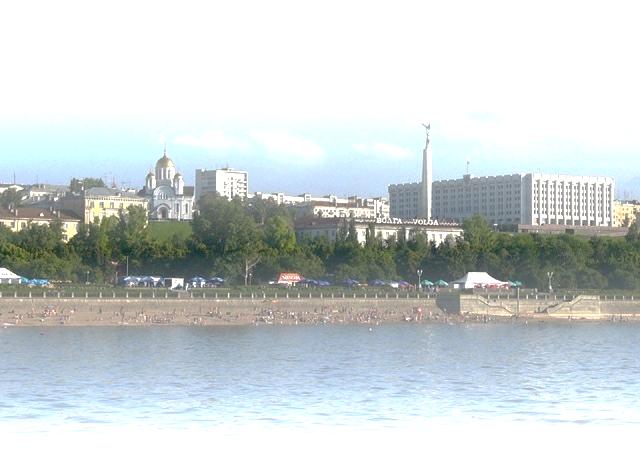 РЫНОК ЖИЛОЙНЕДВИЖИМОСТИГОРОДСКИХ ОКРУГОВСАМАРСКОЙ ОБЛАСТИМОНИТОРИНГОВЫЙ ОТЧЕТ(по состоянию за декабрь 2017 года)Отчет подготовил:Сертифицированный аналитик-консультант рынка недвижимости(Сертификат РОСС RU РГР САКРН 63.001 от 26.11.2016 г.)А.Л. Патрикеевруководитель отдела мониторинга и социальных программСамарский областной Фонд жилья и ипотекиАнализ выполнен в соответствии с требованиями методологии РГРСАМАРА 2018Основные положенияПредметом исследования настоящего отчета является рынок жилой недвижимости в городских округах Самарской области (одно-, двух- и трехкомнатные квартиры в многоквартирных жилых домах):г.о. Самара;г.о. Тольятти;г.о. Новокуйбышевск;г.о. Сызрань;г.о. Жигулевск;г.о. Кинель;г.о. Октябрьск;г.о. Отрадный;г.о. Чапаевск;г.о. Похвистнево.Настоящий отчет подготовлен в соответствии с методологией Российской Гильдии Риэлторов. Основные положения методологии описаны в книге «Анализ рынка недвижимости для профессионалов» Г.М. Стерник, С.Г. Стерник.Сущность методологии выборочного статистического анализа рынка недвижимости состоит в сборе документированной информации об объектах рынка, разделении объектов на однородные группы (выборки) по качеству, местоположению, периодам времени, определении характеристик каждой выборки и исследовании полученных числовых пространственно-параметрических и динамических моделей с дискретным шагом (ДППМ).Данная методология включает следующие группы операций - этапы мониторинга:выбор показателей, подлежащих определению при решении конкретной задачи анализа рынка (например, удельная цена квартир, площадь помещений);выбор периода (например, день, неделя, месяц, квартал, год), за который производится обработка данных для получения одного значения каждого из статистических показателей, и определенного количества периодов предыстории для построения динамического ряда;сбор и предварительная обработка документированной информации об объектах рынка в заданных периодах (обеспечение наличия данных, необходимых и достаточных для получения выбранных статистических показателей, в том числе и для типизации объектов (расчленения на однородные группы), очистка базы данных от недостоверной информации, повторов и дублей);предварительная типизация (классификация) объектов по качеству (типы, классы), размерам (число комнат или диапазон общей площади помещений), местоположению (зона, район города) и другим признакам;расчленение совокупности объектов на выборки в соответствии с принятой классификацией;определение статистических характеристик каждой выборки, построение гистограммы распределения каждого показателя;построение предварительной числовой пространственно-параметрической модели рынка по каждому из выбранных показателей;корректировка расчленения (дополнительное расчленение или объединение выборок) и построение оптимизированной пространственно-параметрической модели рынка;расчет структурных относительных показателей сегмента рынка (долей);построение динамических рядов по каждому из выбранных показателей;расчет относительных показателей динамики (индексов и темпов);описание полученных результатов и подготовка отчета о мониторинге рынка за текущий период и о накопленной динамике за рассматриваемые периоды.Для целей настоящего отчета были проанализированы предложения к продаже объектов жилой недвижимости, опубликованные на сайтах «N1.RU Недвижимость» (https://samara.n1.ru/), «Волга-Инфо недвижимость» (http://www.volga-info.ru/togliatti/search/kvartiryi/) и «Недвижимость Avito.ru» (http://www.avito.ru/).При проведении анализа предложений на первом этапе обработки данных проведена типизация объектов недвижимости по качеству, размеру, местоположению, т.е. выделены типы (категории) жилья с определенной совокупностью признаков.Типизация по качеству.Вторичный рынок жилой недвижимости г.Самары укрупненно представлен следующими типами квартир:Таблица 1Вторичный рынок жилой недвижимости г.Тольятти укрупненно представлен следующими типами квартир:Таблица 2Вторичный рынок жилой недвижимости г.Новокуйбышевск укрупненно представлен следующими типами квартир:Таблица 3Вторичный рынок жилой недвижимости г.Сызрань укрупненно представлен следующими типами квартир:Таблица 4Вторичный рынок жилой недвижимости г.Жигулевск укрупненно представлен следующими типами квартир:Таблица 5Вторичный рынок жилой недвижимости остальных городских округов Самарской области укрупненно представлен следующими типами квартир:Таблица 6Типизация по размеруВ настоящем отчете типизация по размеру проведена по количеству комнат. Рассмотрены одно-, двух- и трехкомнатные квартиры.Ввиду незначительной доли предложения четырех- и более комнатных квартир данные объекты в настоящем отчете не рассматриваются.Типизация по местоположениюТипизация по месторасположению в г.Самара проведена в соответствии с административными районами:Таблица 7Типизация по месторасположению в г.Тольятти проведена в соответствии с административными районами:«Старый город» - Центральный административный район;«Новый город» - Автозаводский административный район; «Комсомольский» - Комсомольский административный район; «Шлюзовой» - микрорайон «Шлюзовой» Комсомольского административного района; «Поволжский» - микрорайон «Поволжский» Комсомольского административного района.Ввиду незначительной площади остальных городов типизация по месторасположению не проводилась.При подготовке дискретной пространственно-параметрической модели для каждого типа определены следующие параметры:количество объектов, шт.;средняя площадь, кв.м;минимальная цена предложения, руб./кв. м;максимальная цена предложения, руб./кв. м;средняя удельная цена предложения, руб./кв. м;медиана, руб./кв. м;среднее квадратичное отклонение (СКО), руб./кв. м;погрешность, руб./кв. м;погрешность, %.Рассчитанные дискретные пространственно-параметрические модели по каждому городскому округу представлены в приложении к отчету.Обобщенные результаты проведенного мониторингаПри проведении мониторинга вторичного рынка жилой недвижимости городских округах Самарской области (одно-, двух- и трехкомнатные квартиры в многоквартирных жилых домах) было проанализировано 12 241 уникальных предложений к продаже, опубликованных в СМИ в декабре 2017 года.Результаты проведенного анализа представлены в таблице.Таблица 8Рисунок 1Структура предложения к продаже объектов жилой недвижимости
в городах Самара и ТольяттиРисунок 2Структура предложения к продаже объектов жилой недвижимости
в городских округах Самарской областиРисунок 3Активность рынка(отношение количества предложений к количеству жителей)Рисунок 4Средняя удельная цена предложения одного квадратного метра общей площади объектов жилой недвижимости
в городских округах Самарской областиЗависимость средней удельной цены предложения одного квадратного метра общей площади жилья в многоквартирных домах в городских округах Самарской области от количества жителей представлена в таблице.Таблица 9Рисунок 5Зависимость средней удельной цены предложения одного квадратного метра
общей площади жилья от количества жителейДинамика средневзвешенного значения*) цены предложения одного квадратного метра общей площади жилья в многоквартирных домах по городским округам Самарской области в целом представлена в таблице.Таблица 10*) Средневзвешенное значение показателя — среднеарифметическое значение показателя, в котором учтены удельные веса каждого числового значения в общей их сумме.Рисунок 6Динамика средневзвешенного значения цены предложения одного квадратного метра общей площади жильяв целом по городским округам Самарской области Рисунок 7Относительное изменение средней удельной цены предложения 1 кв.м общей площади квартир в целом по городским округам Самарской областиРисунок 8Динамика средневзвешенного значения цены предложения одного квадратного метра общей площади жильяпо городским округам Самарской области Рисунок 9Динамика количества предложений и средней удельной цены предложения на вторичном 
рынке жилья по городским округам Самарской области в целомРезюмеВторичный рынок недвижимости г.СамараВ декабре 2017 динамика средней удельной цены предложения 1 кв.м общей площади квартир в многоквартирных домах на вторичном рынке города Самара по отношению к предыдущему периоду (ноябрь 2017 года) носила положительный характер. Величина динамики средней удельной цены предложения составила 96 руб. (0,17%). По отношению к аналогичному периоду прошлого года (декабрь 2016 года) общее падение средней удельной цены предложения одного квадратного метра общей площади квартир в многоквартирных домах на вторичном рынке в г. Самара составило 5 569 рублей (8,96%).Динамика с начала года (январь 2017 года) носит отрицательный характер и составляет 3 404 рубля (5,68%).Начиная с июля 2017 г. на вторичном рынке жилой недвижимости г. Самара наблюдается тенденция к стабилизации средней удельной цены предложения одного квадратного метра общей площади квартир в многоквартирных домах. И если в августе значение положительной коррекции находилась в приделах погрешности проводимых вычислений, то в сентябре, рост составил 0,9%, что превысило, практически, вдвое погрешность проводимых вычислений (0,53%), и соответственно, данное значение может быть принято значимым. В декабре наблюдалась незначительная положительная коррекция средней удельной цены предложения (0,17%).В случае продолжения тенденции на выравнивание значения средней удельной цены предложения одного квадратного метра общей площади квартир в многоквартирных домах, можно будет сделать предположение о стабилизации ситуации на вторичном рынке жилой недвижимости г. Самары.Вторичный рынок недвижимости г.ТольяттиВ декабре 2017 года вторичный рынок жилой недвижимости г. Тольятти характеризовался уверенной положительной динамикой средней удельной цены предложения. По отношению к предыдущему периоду (ноябрь 2017 года) рост средней удельной цены предложения составил 331 руб. (0,85%).По отношению к аналогичному периоду прошлого года (декабрь 2016 года) общее снижение средней удельной цены предложения одного квадратного метра общей площади квартир в многоквартирных домах на вторичном рынке в г. Тольятти составило 1 942 рубля (4,71%).Динамика с начала года (январь 2017 года) носит отрицательный характер, и составляет 1 800 рублей (4,38%).Начиная с июля 2017 года вторичный рынок жилой недвижимости г. Тольятти характеризуется слабой разнонаправленной динамикой. Средняя удельная цена предложения одного квадратного метра общей площади квартир в многоквартирных домах находилась в районе 39 000 руб.Рынок новостроек г.СамараВ декабре 2017 динамика средней удельной цены предложения 1 кв.м общей площади новостроек носила незначительный положительный характер и составила 231 руб. (0,49%).С августа 2017 года средняя удельная цена предложения 1 кв.м общей площади новостроек находится в районе 46 000 рублей, а уже в ноябре вплотную приблизилась к отметке 47 000 рублей и укрепилась на этой отметке в декабре.Продолжение тенденции на выравнивание значения средней удельной цены предложения одного квадратного метра общей площади квартир в новостройках, позволяет сделать предположение о стабилизации ситуации на рынке новостроек г. Самары.Данные официальной статистикиТаблица 11Основные экономические и социальные показатели Самарской области
за период ноябрь 2017 года1)В соответствии с информацией, опубликованной на сайте Территориального органа Федеральной службы государственной статистики по Самарской области (http://samarastat.gks.ru/wps/wcm/connect/rosstat_ts/samarastat/ru/statistics/) за январь–ноябрь 2017 года предприятиями и организациями всех форм собственности, а также населением за счет собственных и заемных средств, введено в эксплуатацию 1260,9 тыс.кв. метров общей площади жилых домов, или 111,7% к соответствующему периоду прошлого года. Индивидуальными застройщиками построено 500,9 тыс.кв. метров общей площади жилых домов, или 39,7% от общего объема жилья, введенного в январе–ноябре 2017 годаТаблица 12Ввод в эксплуатацию жилых домов в 2017 году1) Общая (полезная) площадь жилища определяется как сумма площадей всех жилых комнат и подсобных помещений (кухонь, коридоров, ванных комнат, кладовых, встроенных шкафов и т.п.) квартир и домов, включая площадь отапливаемых и пригодных для проживания в течение всего года пристроенных к дому помещений (террас, веранд и др.). В общую (полезную) площадь не включается площадь лестничных клеток, тамбуров, вестибюлей, открытых террас, балконов и т.п. (Постановление Госкомстата РФ от 8 апреля 2003 г. № 42 «Об утверждении статистического инструментария для проведения основного этапа Национального обследования благосостояния домохозяйств и участия в социальных программах (НОБУС)»)Вторичный рынок жильяГородской округ СамараСтруктура предложенияПри подготовке настоящего отчета было проанализировано 5 320 уникальных предложений, опубликованных в декабре 2017 года на сайте «N1.RU Недвижимость» (https://samara.n1.ru/).На вторичном рынке жилой недвижимости в разрезе административных районов предложения к продаже представлены следующим образом:Рисунок 10Структура предложения к продаже объектов жилой недвижимости
в разрезе административных районовНаибольшее количество предложений – 20,0% приходится на Промышленный район.По типу квартир структура предложения объектов жилой недвижимости на вторичном рынке города Самары представлена следующим образом:Рисунок 11Структура предложения к продаже объектов жилой недвижимости
по типу квартирСтруктура предложения к продаже квартир в многоквартирных домах отражает представленность тех или иных типов домов в г. Самара.Наибольшее количество предложений на вторичном рынке недвижимости города Самары приходится на кирпичные «улучшенки» – 38,9% от общего количества предложений.По типу квартир структура предложения к продаже квартир в многоквартирных домах в каждой ценовой зоне представлена следующим образом:Рисунок 12Структура предложения к продаже объектов жилой недвижимости
по типу квартир в разрезе административных районовНаибольшее количество предложений на вторичном рынке недвижимости города Самары приходится на кирпичные «улучшенки» в Октябрьском районе – 10,1% от общего количества предложений, наименьшее – «малосемейки» в Ленинском и Железнодорожном районах – по 0,1% от общего количества предложений.По количеству комнат структура предложения объектов жилой недвижимости города Самары представлена следующим образом:Рисунок 13Структура предложения к продаже объектов жилой недвижимости
по количеству комнатТаким образом, наибольшее количество предложений на вторичном рынке жилой недвижимости города Самары приходится на однокомнатные квартиры в Промышленном районе – 7,6% от общего количества предложений, наименьшее – однокомнатные квартиры в Самарском районе – 1,2% от общего количества предложений.Анализ цен предложенияРезультаты проведенного анализа цены предложения к продаже квартир в многоквартирных домах на вторичном рынке жилой недвижимости г. Самары представлены в таблице.Таблица 13Таким образом, в результате проведенного анализа можно сделать предположение, что максимальная средняя удельная цена предложения 1 кв.м общей площади у двухкомнатных «элиток» в Ленинском районе, а минимальная – у трехкомнатных «сталинок» в Куйбышевском районе.Рисунок 14Средняя удельная цена предложения 1 кв.м общей площади квартир в многоквартирных домах
в административных районах в зависимости от типа квартирРисунок 15Средняя удельная цена предложения 1 кв.м общей площади квартир
в целом по г. Самара в зависимости от типа квартирРисунок 16Средняя удельная цена предложения 1 кв.м общей площади квартир
в целом по г. Самара в разрезе административных районовРисунок 17Средняя удельная цена предложения 1 кв.м общей площади квартир
по административным районам в зависимости от типа квартирТаким образом, наибольшая средняя удельная цена предложения «метра» традиционно в «старом центре» - Самарском и Ленинском районах. При этом следует отметить, что основными «драйверами» цен в этих районах являются квартиры в «элитках» и кирпичных домах «улучшенной планировки». Средняя цена предложения «метра» в квартирах вышеназванных типов выше средней цены предложения по району в целом и составляет:Самарский район – 88 438 «элитки», 68 136 кирпичные «улучшенки»;Ленинский район – 92 767 «элитки», 71 981 кирпичные «улучшенки».В аутсайдерах «окраина» – Куйбышевский район, минимальная средняя удельная цена предложения у «сталинок» в Куйбышевском районе – 29 704 руб.Распределение средней удельной цены предложения одного квадратного метра общей площади жилья по всей совокупности выборки по районам города Самара представлено на рисунке.Рисунок 18Распределение средней удельной цены предложения одного квадратного метра общей площади жилья по районам города СамараОтклонение средней удельной цены предложения по районам города Самара от средней удельной цены предложения по городу в целом представлено на рисунке.Рисунок 19Отклонение средней удельной цены предложения по районам города Самара от средней удельной цены предложения по городу в целомДинамика цен предложенияАнализируя полученные результаты, можно сделать вывод о том, что в декабре 2017 года прошла положительная коррекция средней удельной цены предложения 1 кв.м общей площади квартир в многоквартирных домах на вторичном рынке города Самара по отношению к предыдущему периоду (ноябрь 2017 года).Величина коррекции средней удельной цены предложения составила 96 руб. (0,17%).Рисунок 20Динамика средней удельной цены предложения 1 кв.м общей площади квартир и количества предложений в целом по г. СамараРисунок 21Относительное изменение средней удельной цены предложения 1 кв.м общей площади квартир в целом по г. СамараПо отношению к аналогичному периоду прошлого года (декабрь 2016 года) общее падение средней удельной цены предложения одного квадратного метра общей площади квартир в многоквартирных домах на вторичном рынке в г. Самара составило 5 569 рублей (8,96%).Динамика с начала года (январь 2017 года) носит отрицательный характер и составляет 3 404 рубля (5,68%).Начиная с июля 2017 г. на вторичном рынке жилой недвижимости г. Самара наблюдается тенденция к стабилизации средней удельной цены предложения одного квадратного метра общей площади квартир в многоквартирных домах. И если в августе значение положительной коррекции находилась в приделах погрешности проводимых вычислений, то в сентябре, рост составил 0,9%, что превысило, практически, вдвое погрешность проводимых вычислений (0,53%), и соответственно, данное значение может быть принято значимым. В декабре наблюдалась незначительная положительная коррекция средней удельной цены предложения (0,17%).В случае продолжения тенденции на выравнивание значения средней удельной цены предложения одного квадратного метра общей площади квартир в многоквартирных домах, можно будет сделать предположение о стабилизации ситуации на вторичном рынке жилой недвижимости г. Самары.Таблица 14Изменение средних удельных цен предложения 1 кв.м общей площади квартир в целом по г. Самара в зависимости от типа квартирГородской округ ТольяттиСтруктура предложенияПри подготовке настоящего отчета было проанализировано 4 114 уникальных предложений, опубликованных в декабре 2017 года на сайте «Волга-Инфо недвижимость» (http://www.volga-info.ru/togliatti/search/kvartiryi/).На вторичном рынке жилой недвижимости в разрезе административных районов предложения к продаже представлены следующим образом:Рисунок 22Структура предложения к продаже объектов жилой недвижимости
в разрезе районовНаибольшее количество предложений (57,6%) приходится на «Новый город» (Автозаводский район), что обусловлено структурой данного района - плотная квартальная жилая застройка.По типу квартир структура предложения объектов жилой недвижимости на вторичном рынке города Тольятти представлена следующим образом:Рисунок 23Структура предложения к продаже объектов жилой недвижимости
по типу квартирСтруктура предложения к продаже квартир в многоквартирных домах отражает представленность тех или иных типов домов в г. Тольятти.Наибольшее количество предложений на вторичном рынке недвижимости города Тольятти приходится на «современную панель» – 35,7% от общего количества предложений.По типу квартир структура предложения к продаже квартир в многоквартирных домах в каждом районе представлена следующим образом:Рисунок 24Структура предложения к продаже объектов жилой недвижимости
по типу квартир в разрезе районовНаибольшее количество предложений на вторичном рынке недвижимости города Тольятти приходится на «современную панель» в «Новом городе» – 23,1% от общего количества предложений, наименьшее – «сталинки» в «Комсомольском» и «Шлюзовом» – по 0,1% от общего количества предложений.По количеству комнат структура предложения объектов жилой недвижимости города Тольятти представлена следующим образом:Рисунок 25Структура предложения к продаже объектов жилой недвижимости
по количеству комнатТаким образом, наибольшее количество предложений на вторичном рынке жилой недвижимости (квартиры в многоквартирных домах) города Тольятти приходится на «Новый город», при этом преобладает предложение однокомнатных квартир – 22,2%.Наименее представлены предложения трехкомнатных квартир в «Поволжском» – 0,4% от общего количества предложений.Анализ цен предложенияРезультаты проведенного анализа цены предложения к продаже квартир в многоквартирных домах на вторичном рынке жилой недвижимости г. Тольятти представлены в таблице.Таблица 15Таким образом, в результате проведенного анализа можно сделать предположение, что максимальная средняя удельная цена предложения одного квадратного метра общей площади у двухкомнатных «элиток» в «Старом городе», а минимальная – у трехкомнатных квартир в «современных панельных» домах в «Поволжском».Рисунок 26Средняя удельная цена предложения 1 кв.м общей площади квартир в многоквартирных домах
в районах в зависимости от типа квартирРисунок 27Средняя удельная цена предложения 1 кв.м общей площади квартир
в целом по г. Тольятти в зависимости от типа квартирРисунок 28Средняя удельная цена предложения 1 кв.м общей площади квартир
в целом по г. Тольятти в разрезе ценовых зонДинамика цен предложенияТаблица 16Изменение средних удельных цен предложения 1 кв.м общей площади квартир в целом по г. Тольятти в зависимости от типа квартирРисунок 29Динамика средней удельной цены предложения 1 кв.м общей площади квартир в целом по г. ТольяттиРисунок 30Относительное изменение средней удельной цены предложения 1 кв.м общей площади квартир в целом по г. ТольяттиАнализируя полученные результаты, можно сделать вывод о незначительной положительной динамике средней удельной цены предложения одного квадратного метра общей площади квартир в многоквартирных домах на вторичном рынке города Тольятти. По отношению к предыдущему периоду (ноябрь 2017 года) рост составил 331 руб. (0,85%).По отношению к аналогичному периоду прошлого года (декабрь 2016 года) общее снижение средней удельной цены предложения одного квадратного метра общей площади квартир в многоквартирных домах на вторичном рынке в г. Тольятти составило 1 942 рубля (4,71%).Динамика с начала года (январь 2017 года) носит отрицательный характер, и составляет 1 800 рублей (4,38%).Начиная с июля 2017 года вторичный рынок жилой недвижимости г. Тольятти характеризуется слабой разнонаправленной динамикой. Средняя удельная цена предложения одного квадратного метра общей площади квартир в многоквартирных домах находилась в районе 39 000 руб.НовостройкиГородской округ СамараСтруктура и анализ цены предложенияПри подготовке отчета было проанализировано 1 123 предложения к продаже одно-, двух- и трехкомнатных квартир в сданных в эксплуатацию вновь построенных домах и домах высокой степени готовности. В результате проведенного анализа были получены следующие результаты:Таблица 17Рисунок 31Структура предложения к продаже новостроек в разрезе административных районовРисунок 32Структура предложения к продаже новостроек по количеству комнат в квартиреПринимая во внимание результаты проведенного анализа, можно предположить, что наибольшее количество предложений к продаже готовых новостроек приходится на Октябрьский район – 38,1%, при этом в структуре предложения на однокомнатные квартиры приходится 27,2%. Наименьшее количество предложений приходится на трехкомнатные квартиры в Куйбышевском районе – 0,5% от общего объема предложений.Рисунок 33Средняя удельная цена предложения 1 кв.м общей площади в новостройкахНаибольшее значение средней удельной цены предложения одного квадратного метра общей площади в новостройках высокой степени готовности у однокомнатных квартир в Самарском районе, наименьшее – у трехкомнатных квартир в Красноглинском районе.Динамика цен предложенияТаблица 18Изменение средних удельных цен предложения 1 кв.м общей площади квартир
в новостройках в целом по г. СамараРисунок 34Динамика средней удельной цены предложения 1 кв.м общей площади квартир
в «новостройках» в целом по г. СамараРисунок 35Динамика относительного изменения средней удельной цены предложения 1 кв.м общей площади квартир в «новостройках» в целом по г. СамараРынок аренды жилой недвижимостиГородской округ СамараСтруктура предложенияПри подготовке настоящего отчета было проанализировано 1 611 уникальных предложений, опубликованных на сайте «N1.RU Недвижимость» (https://samara.n1.ru/).Структура предложения к аренде объектов жилой недвижимости по количеству комнат представлена следующим образом:Рисунок 36Структура предложения к аренде объектов жилой недвижимости
по количеству комнатРисунок 37Структура предложения к аренде объектов жилой недвижимости
по типам квартирТаким образом, наиболее представленными на рынке аренды жилой недвижимости являются однокомнатные квартиры. При этом наибольшее количество предложений приходится на квартиры в кирпичных домах «улучшенной» планировки.По административным районам структура предложения к аренде объектов жилой недвижимости представлена следующим образомРисунок 38Структура предложения к аренде объектов жилой недвижимости
по административным районамТаким образом, наибольшее количество предложений к аренде приходится на квартиры в Октябрьском районе.Анализ арендной платыТаблица 19Рисунок 39Средняя арендная плата (руб./месяц) по типу квартирТаким образом, в результате проведенного анализа можно сделать предположение, что максимальная средняя арендная плата у трехкомнатных кирпичных «улучшенок» – 24 563 руб., минимальная – у однокомнатных «малосемеек» – 7 249 руб.Городской округ ТольяттиСтруктура предложенияПри подготовке настоящего отчета было проанализировано 775 уникальных предложений, опубликованных на сайте «Волга-Инфо недвижимость» (http://www.volga-info.ru/togliatti/search/arenda_zhilyih).Структура предложения к аренде объектов жилой недвижимости по количеству комнат представлена следующим образом:Рисунок 40Структура предложения к аренде объектов жилой недвижимости по количеству комнатСтруктура предложения к аренде объектов жилой недвижимости по районам представлена следующим образом:Рисунок 41Структура предложения к аренде объектов жилой недвижимости по районамРисунок 42Структура предложения к аренде объектов жилой недвижимости
по типам квартирТаким образом, наиболее представленными на рынке аренды жилой недвижимости являются однокомнатные квартиры. При этом наибольшее количество предложений приходится на квартиры в «современных панельных» домах.По административным районам структура предложения к аренде объектов жилой недвижимости представлена следующим образом:Рисунок 43Структура предложения к аренде объектов жилой недвижимости
по административным районамТаким образом, наибольшее количество предложений к аренде приходится на квартиры в Автозаводском районе («Новый город»).Анализ арендной платыТаблица 20Рисунок 44Средняя арендная плата (руб./месяц) по типу квартирТаким образом, в результате проведенного анализа можно сделать предположение, что максимальная средняя арендная плата у трехкомнатных «элиток» – 39 857 руб., минимальная – у однокомнатных «малометражек» – 7 696 руб.ПриложенияПриложение 1Дискретная пространственно-параметрическая модель вторичного рынка жилой недвижимости г. Самары (одно-, двух- и трехкомнатные квартиры в многоквартирных домах) по состоянию за декабрь 2017 годаПриложение 2Дискретная пространственно-параметрическая модель вторичного рынка жилой недвижимости
г. Тольятти (одно-, двух- и трехкомнатные квартиры в многоквартирных домах)
по состоянию за декабрь 2017 годаТип (условное наименование)ОписаниеОписаниеТип (условное наименование)критерийзначение"элитки"Этажность, мин./макс.2-28"элитки"Материал наружных стенкирпич с утеплителем"элитки"Наличие лифтаесть"элитки"Наличие мусоропроводаесть"элитки"Высота потолков, мот 3,00"элитки"Площадь кухни, мин./макс., кв.мсвободная планировка"элитки"Расположение комнатсвободная планировка"элитки"Период постройкис конца 90-х годов"элитки"Отделкаповышенного качества"элитки"Территория, инфраструктура, сервисконсьерж, автономное отопление, климат-контроль, видеонаблюдение, паркинг, спортивно-оздоровительный комплекс"улучшенки" (кирпичные)Этажность, мин./макс.4-28"улучшенки" (кирпичные)Материал наружных стенкирпич"улучшенки" (кирпичные)Наличие лифтаесть"улучшенки" (кирпичные)Наличие мусоропроводаесть"улучшенки" (кирпичные)Высота потолков, м2,7"улучшенки" (кирпичные)Площадь кухни, мин./макс., кв.мболее 10,0"улучшенки" (кирпичные)Расположение комнатраздельные"улучшенки" (кирпичные)Период постройкис середины 60-х"улучшенки" (кирпичные)Отделкастандартная"улучшенки" (кирпичные)Территория, инфраструктура, сервис-"улучшенки" (панельные)Этажность, мин./макс.5-16"улучшенки" (панельные)Материал наружных стенпанели, блоки"улучшенки" (панельные)Наличие лифтаесть"улучшенки" (панельные)Наличие мусоропроводаесть"улучшенки" (панельные)Высота потолков, м2,7"улучшенки" (панельные)Площадь кухни, мин./макс., кв.мболее 10,0"улучшенки" (панельные)Расположение комнатраздельные"улучшенки" (панельные)Период постройкис конца 60-х"улучшенки" (панельные)Отделкастандартная"улучшенки" (панельные)Территория, инфраструктура, сервис-"хрущевки"Этажность, мин./макс.4-5"хрущевки"Материал наружных стенкирпич, панель, блоки"хрущевки"Наличие лифтанет"хрущевки"Наличие мусоропроводанет"хрущевки"Высота потолков, м2,5"хрущевки"Площадь кухни, мин./макс., кв.м5,5-6,5"хрущевки"Расположение комнатсмежные"хрущевки"Период постройкиначало 50-х - середина 60-х"хрущевки"Отделкастандартная"хрущевки"Территория, инфраструктура, сервис-"сталинки"Этажность, мин./макс.4-6"сталинки"Материал наружных стенкирпич"сталинки"Наличие лифтанет"сталинки"Наличие мусоропроводанет"сталинки"Высота потолков, мдо 3,5"сталинки"Площадь кухни, мин./макс., кв.мдо 15"сталинки"Расположение комнатраздельные"сталинки"Период постройкидо начала 50-х"сталинки"Отделкастандартная"сталинки"Территория, инфраструктура, сервис-"малосемейки"Этажность, мин./макс.5-12"малосемейки"Материал наружных стенкирпич, панель"малосемейки"Наличие лифтапри этажности от 9 - есть"малосемейки"Наличие мусоропроводанет"малосемейки"Высота потолков, м2,6"малосемейки"Площадь кухни, мин./макс., кв.м4-6"малосемейки"Расположение комнатсмежные"малосемейки"Период постройки70-е - 80-е"малосемейки"Отделкастандартная"малосемейки"Территория, инфраструктура, сервис-Тип (условное наименование)ОписаниеОписаниеТип (условное наименование)критерийзначение"элитки"Этажность, мин./макс.2-18"элитки"Материал наружных стенкирпич с утеплителем"элитки"Наличие лифтаесть"элитки"Наличие мусоропроводаесть"элитки"Высота потолков, мот 3,00"элитки"Площадь кухни, мин./макс., кв.мсвободная планировка"элитки"Расположение комнатсвободная планировка"элитки"Период постройкис конца 90-х годов"элитки"Отделкаповышенного качества"элитки"Территория, инфраструктура, сервисконсьерж, автономное отопление, климат-контроль, видеонаблюдение, паркинг, спортивно-оздоровительный комплекс"улучшенки"Этажность, мин./макс.5-18"улучшенки"Материал наружных стенкирпич"улучшенки"Наличие лифтаесть"улучшенки"Наличие мусоропроводаесть"улучшенки"Высота потолков, м2,7"улучшенки"Площадь кухни, мин./макс., кв.мболее 10,0"улучшенки"Расположение комнатраздельные"улучшенки"Период постройкис середины 70-х"улучшенки"Отделкастандартная"улучшенки"Территория, инфраструктура, сервис-"современная панель" ("волгоградская", "ленинградская", "новая московская", "олимпийская", "самарская", "ульяновская", "югославская", "макаровская")Этажность, мин./макс.9-17"современная панель" ("волгоградская", "ленинградская", "новая московская", "олимпийская", "самарская", "ульяновская", "югославская", "макаровская")Материал наружных стенпанели"современная панель" ("волгоградская", "ленинградская", "новая московская", "олимпийская", "самарская", "ульяновская", "югославская", "макаровская")Наличие лифтаесть"современная панель" ("волгоградская", "ленинградская", "новая московская", "олимпийская", "самарская", "ульяновская", "югославская", "макаровская")Наличие мусоропроводаесть"современная панель" ("волгоградская", "ленинградская", "новая московская", "олимпийская", "самарская", "ульяновская", "югославская", "макаровская")Высота потолков, м2,7"современная панель" ("волгоградская", "ленинградская", "новая московская", "олимпийская", "самарская", "ульяновская", "югославская", "макаровская")Площадь кухни, мин./макс., кв.мболее 10,0"современная панель" ("волгоградская", "ленинградская", "новая московская", "олимпийская", "самарская", "ульяновская", "югославская", "макаровская")Расположение комнатраздельные"современная панель" ("волгоградская", "ленинградская", "новая московская", "олимпийская", "самарская", "ульяновская", "югославская", "макаровская")Период постройкис середины 70-х"современная панель" ("волгоградская", "ленинградская", "новая московская", "олимпийская", "самарская", "ульяновская", "югославская", "макаровская")Отделкастандартная"современная панель" ("волгоградская", "ленинградская", "новая московская", "олимпийская", "самарская", "ульяновская", "югославская", "макаровская")Территория, инфраструктура, сервис-"старая планировка" ("хрущевки", "старая московская")Этажность, мин./макс.4-9"старая планировка" ("хрущевки", "старая московская")Материал наружных стенкирпич, панель, блоки"старая планировка" ("хрущевки", "старая московская")Наличие лифтапри этажности от 9 - есть"старая планировка" ("хрущевки", "старая московская")Наличие мусоропроводанет"старая планировка" ("хрущевки", "старая московская")Высота потолков, м2,5"старая планировка" ("хрущевки", "старая московская")Площадь кухни, мин./макс., кв.м5,5-6,5"старая планировка" ("хрущевки", "старая московская")Расположение комнатсмежные"старая планировка" ("хрущевки", "старая московская")Период постройкис середины 60-х"старая планировка" ("хрущевки", "старая московская")Отделкастандартная"старая планировка" ("хрущевки", "старая московская")Территория, инфраструктура, сервис-"малометражки" ("гостинки", "ташкентская")Этажность, мин./макс.5, 9, 16"малометражки" ("гостинки", "ташкентская")Материал наружных стенкирпич, панель"малометражки" ("гостинки", "ташкентская")Наличие лифтапри этажности от 9 - есть"малометражки" ("гостинки", "ташкентская")Наличие мусоропроводаесть"малометражки" ("гостинки", "ташкентская")Высота потолков, м2,5"малометражки" ("гостинки", "ташкентская")Площадь кухни, мин./макс., кв.м4-6"малометражки" ("гостинки", "ташкентская")Расположение комнатсмежные"малометражки" ("гостинки", "ташкентская")Период постройки70-е - 80-е"малометражки" ("гостинки", "ташкентская")Отделкастандартная"малометражки" ("гостинки", "ташкентская")Территория, инфраструктура, сервис-"сталинки"Этажность, мин./макс.2-4"сталинки"Материал наружных стенкирпич"сталинки"Наличие лифтанет"сталинки"Наличие мусоропроводанет"сталинки"Высота потолков, мдо 3,5"сталинки"Площадь кухни, мин./макс., кв.мдо 15"сталинки"Расположение комнатраздельные"сталинки"Период постройкидо начала 50-х"сталинки"Отделкастандартная"сталинки"Территория, инфраструктура, сервис-Тип (условное наименование)ОписаниеОписаниеТип (условное наименование)критерийзначение"современная планировка"Этажность, мин./макс.от 6"современная планировка"Материал наружных стенкирпич, панели"современная планировка"Наличие лифтапри этажности от 9 - есть"современная планировка"Наличие мусоропроводаесть"современная планировка"Высота потолков, мот 2,6"современная планировка"Площадь кухни, мин./макс., кв.мболее 9,0"современная планировка"Расположение комнатраздельные"современная планировка"Период постройкис конца 60-х"современная планировка"Отделкастандартная"современная планировка"Территория, инфраструктура, сервис-"старая планировка"Этажность, мин./макс.1-5"старая планировка"Материал наружных стенкирпич, панели, блоки"старая планировка"Наличие лифтанет"старая планировка"Наличие мусоропроводанет"старая планировка"Высота потолков, м2,5-2,8"старая планировка"Площадь кухни, мин./макс., кв.м5,5-6,5"старая планировка"Расположение комнатсмежные, раздельные"старая планировка"Период постройкидо середины 60-х"старая планировка"Отделкастандартная"старая планировка"Территория, инфраструктура, сервис-Тип (условное наименование)ОписаниеОписаниеТип (условное наименование)критерийзначение"современная планировка"Этажность, мин./макс.6, 9-14"современная планировка"Материал наружных стенкирпич, панели"современная планировка"Наличие лифтапри этажности от 9 - есть"современная планировка"Наличие мусоропроводаесть"современная планировка"Высота потолков, мот 2,6"современная планировка"Площадь кухни, мин./макс., кв.мболее 9,0"современная планировка"Расположение комнатраздельные"современная планировка"Период постройкис конца 60-х"современная планировка"Отделкастандартная"современная планировка"Территория, инфраструктура, сервис-"старая планировка"Этажность, мин./макс.4-5"старая планировка"Материал наружных стенкирпич, панели, блоки"старая планировка"Наличие лифтанет"старая планировка"Наличие мусоропроводанет"старая планировка"Высота потолков, м2,5-2,8"старая планировка"Площадь кухни, мин./макс., кв.м5,5-6,5"старая планировка"Расположение комнатсмежные, раздельные"старая планировка"Период постройкидо конца 60-х"старая планировка"Отделкастандартная"старая планировка"Территория, инфраструктура, сервис-"малоэтажные"Этажность, мин./макс.1-3"малоэтажные"Материал наружных стенкирпич"малоэтажные"Наличие лифтанет"малоэтажные"Наличие мусоропроводанет"малоэтажные"Высота потолков, м2,6-2,8"малоэтажные"Площадь кухни, мин./макс., кв.м6-6,5"малоэтажные"Расположение комнатсмежные, раздельные"малоэтажные"Период постройкидо начала 60-х"малоэтажные"Отделкастандартная"малоэтажные"Территория, инфраструктура, сервис-Тип (условное наименование)ОписаниеОписаниеТип (условное наименование)критерийзначение"улучшенки"Этажность, мин./макс.4-10"улучшенки"Материал наружных стенкирпич, панель, блоки"улучшенки"Наличие лифтапри этажности от 9 - есть"улучшенки"Наличие мусоропроводаесть"улучшенки"Высота потолков, м2,7"улучшенки"Площадь кухни, мин./макс., кв.мболее 10,0"улучшенки"Расположение комнатраздельные"улучшенки"Период постройкис середины 70-х"улучшенки"Отделкастандартная"улучшенки"Территория, инфраструктура, сервис-"хрущевки"Этажность, мин./макс.до 5"хрущевки"Материал наружных стенкирпич, панель, блоки"хрущевки"Наличие лифтанет"хрущевки"Наличие мусоропроводанет"хрущевки"Высота потолков, м2,5"хрущевки"Площадь кухни, мин./макс., кв.м5,5-6,5"хрущевки"Расположение комнатсмежные"хрущевки"Период постройкис середины 60-х"хрущевки"Отделкастандартная"хрущевки"Территория, инфраструктура, сервис-"сталинки"Этажность, мин./макс.2-4"сталинки"Материал наружных стенкирпич"сталинки"Наличие лифтанет"сталинки"Наличие мусоропроводанет"сталинки"Высота потолков, мдо 3,5"сталинки"Площадь кухни, мин./макс., кв.мдо 15"сталинки"Расположение комнатраздельные"сталинки"Период постройкидо середины 60-х"сталинки"Отделкастандартная"сталинки"Территория, инфраструктура, сервис-Тип (условное наименование)ОписаниеОписаниеТип (условное наименование)критерийзначение"средней этажности"Этажность, мин./макс.4-5 и выше"средней этажности"Материал наружных стенкирпич, панели, блоки"средней этажности"Наличие лифтанет"средней этажности"Наличие мусоропроводанет"средней этажности"Высота потолков, м2,6"средней этажности"Площадь кухни, мин./макс., кв.мот 6,0"средней этажности"Расположение комнатсмежные, раздельные"средней этажности"Отделкастандартная"средней этажности"Территория, инфраструктура, сервис-"малоэтажные"Этажность, мин./макс.1-3"малоэтажные"Материал наружных стенкирпич, панели, блоки"малоэтажные"Наличие лифтанет"малоэтажные"Наличие мусоропроводанет"малоэтажные"Высота потолков, м2,5"малоэтажные"Площадь кухни, мин./макс., кв.мдо 6,5"малоэтажные"Расположение комнатсмежные, раздельные"малоэтажные"Отделкастандартная"малоэтажные"Территория, инфраструктура, сервис-№ п/пАдминистративный районОписание1СамарскийПлощадь района составляет 72 км², в том числе о. Поджабный — 27 км².
Границы района проходят:
Нечётная сторона улицы Льва Толстого от ул. Максима Горького до пересечения с улицей Братьев Коростелёвых.
Чётная сторона ул. Братьев Коростелёвых.
Правый берег реки Самары от ул. Братьев Коростелёвых.
Левый берег реки Волги до ул. Льва Толстого.
Остров Поджабный.2ЛенинскийПлощадь района составляет 5,4 км².
Ленинский район расположен в центральной части Самары и граничит с тремя другими районами: Железнодорожным, Самарским и Октябрьским.
С запада границей является берег реки Волги.
Границы района пролегают по улицам Льва Толстого, Братьев Коростелёвых, Пушкина, Полевой.3ОктябрьскийПлощадь района составляет 16,10 км². 
Границы района:
улица Полевая, улица Мичурина, Московское шоссе  (от ул. Мичурина до просп. Карла Маркса), улица Юрия Гагарина, улица Авроры, проспект Карла Маркса, улица Советской Армии, Московское шоссе  (от ул. Советской Армии до ул. XXII Партсъезда), улица XXII Партсъезда, улица Солнечная, 5-я просека.4ЖелезнодорожныйПлощадь района составляет 19,60 км².
Границы района:
р. Самара, ул. Венцека, ул. Бр.Коростелевых, ул. Л.Толстого, ул. Буянова, ул. Вилоновская, ул. Спортивная, ул. Чернореченская, ул. Владимирская, пр. К.Маркса, ул. Киевская, ул. Пролетарская, Московское ш., ул. Гагарина, ул. Авроры.5КировскийПлощадь района составляет 102 км².
Границы района:
р. Самара, пр. Кирова, ул. Ветлянская, ул. Земеца, ул. Физкультурная,  пр. Кирова, ул. Вольская,  ул. Краснодонская, пр. К.Маркса, пр. Кирова, Московское ш., ул. Ташкентская, ул. Солнечная, 9 просека, 5 линия, р. Волга, Студеный овраг, ул. Демократическая, Волжское ш., по зеленой зоне до Зубчаниновки, ул. Механиков, Аэропортовское ш., ул. Шоссейная (пос.  Смышляевка), по зеленой зоне до пос. Падовка.6ПромышленныйПлощадь района составляет 48,6 км².
Границы района:
р. Волга, 5 просека, ул. Солнечная, XXII Партсъезда, Московское ш., ул. Советской Армии, ул. Стара Загора, ул. XXII Партсъезда, ул. Вольская, ул. А. Матросова, ул. Свободы, пер. Штамповщиков, ул. Победы, ул. Ново-Вокзальная, ул. Красных Коммунаров, ул. Калинина, железнодорожная ветка, пр. Кирова, граница вещевого рынка, граница территории ГПЗ, Заводское ш., ул. Кабельная, р. Самара, пр. Кирова, ул. Ветлянская, ул. Земеца, ул. Физкультурная, пр. Кирова, ул. Вольская,  ул. Краснодонская, пр. К.Маркса, пр. Кирова, Московское ш., ул. Ташкентская, ул. Солнечная, 9 просека, 5 линия.7СоветскийПлощадь района составляет 48,5 км².
Границы района:
р. Самара, ул. Авроры, К.Маркса, ул. Советской Армии, ул. Стара-Загора, ул. XXII Партсъезда, ул. Вольская, ул. А. Матросова, ул. Свободы, пер. Штамповщиков, ул. Победы, ул. Ново-Вокзальная, ул. Красных Коммунаров, ул. Калинина, железнодорожная ветка, пр. Кирова, граница вещевого рынка, граница территории ГПЗ, Заводское ш., ул. Кабельная.8КрасноглинскийПлощадь района составляет 105,5 км².
Границы района:
п.Управленческий, п.Мехзавод, п.Красная Глинка, п.Прибрежный, п.Береза, с.Задельное, с.Пискалинский Взвоз, п.Винтай, п.Южный, п.Козелки, с.Ясная Поляна,  микрорайон «Крутые Ключи», п.Красный Пахарь, жилые массивы «Новая Самара», «Озерки», «Березовая Аллея», 23 км Московского шоссе, ст.Козелковская, Дома ЭМО, п.41 км, ВСЧ, ЖСК «Горелый хутор», ТСЖ «Жигулевские ворота», ТСЖ «Красный пахарь».9КуйбышевскийПлощадь района составляет 78,8 км².
Границы района:
р. Самара, р. Волга, р. Падовка, ул. Утевская, ул. Уральская, М 32, ул. Новосельская, граница кладбища «Рубежное», ул. Каштановая, ул. Продольная, ул. Охтинская.Городской округКоличество жителей (тыс. чел.)Количество предложенийКоличество предложенийКоличество предложенийКоличество предложенийСредняя удельная цена предложения 1 кв.м общей площади, руб.Средняя удельная цена предложения 1 кв.м общей площади, руб.Средняя удельная цена предложения 1 кв.м общей площади, руб.Средняя удельная цена предложения 1 кв.м общей площади, руб.Городской округКоличество жителей (тыс. чел.)всего1-комн.2-комн.3-комн.по всем типам1-комн.2-комн.3-комн.Самара1 169,85 3202 0471 9051 36856 57958 11855 36055 976Тольятти710,64 1141 6211 3511 14239 27840 51338 62338 298Новокуйбышевск105,256317323515539 16940 53338 44538 742Сызрань174,092529736826036 68637 96235 78636 505Жигулевск58,73441291268929 12130 39228 35528 364Кинель57,918552795437 82540 21336 94036 821Октябрьск26,511243492023 05623 25822 95222 875Отрадный47,5260781146831 50131 28531 13232 368Чапаевск72,93251201337226 63425 44727 29227 396Похвистнево29,39330372627 95130 06427 82025 697ИТОГО:2 452,312 2414 5904 3973 25445 55347 13144 50044 751Количество жителей (тыс. чел.)Средняя удельная цена предложения 1 кв.м общей площади, руб.Самара1 169,856 579Тольятти710,639 278Новокуйбышевск105,239 169Сызрань174,036 686Жигулевск58,729 121Кинель57,937 825Октябрьск26,523 056Отрадный47,531 501Чапаевск72,926 634Похвистнево29,327 951Коэфф. корреляцииКоэфф. корреляции0,849904Городской округдек.16янв.17фев.17мар.17апр.17май.17июн.17июл.17авг.17сен.17окт.17ноя.17дек.17Самара62 149р.59 984р.61 684р.63 708р.58 383р.55 877р.55 683р.55 344р.55 422р.55 918р.55 740р.56 483р.56 579р.Тольятти41 220р.41 078р.40 875р.40 403р.39 822р.39 366р.39 018р.38 904р.39 201р.39 060р.39 103р.38 947р.39 278р.Новокуйбышевск41 644р.41 337р.41 262р.40 890р.40 510р.40 047р.39 831р.39 222р.39 712р.39 538р.39 357р.39 092р.39 169р.Сызрань39 014р.39 733р.39 065р.38 694р.38 076р.37 951р.37 622р.36 948р.37 046р.36 608р.36 655р.36 583р.36 686р.Жигулевск30 522р.30 987р.31 493р.30 340р.29 898р.29 878р.29 486р.29 125р.29 470р.28 827р.28 624р.29 050р.29 121р.Кинель38 559р.39 489р.39 395р.38 915р.39 094р.38 916р.38 181р.37 697р.37 486р.37 736р.37 460р.38 279р.37 825р.Октябрьск25 428р.25 420р.24 526р.23 884р.24 203р.24 375р.23 739р.23 314р.23 014р.23 286р.23 106р.23 230р.23 056р.Отрадный32 727р.33 152р.32 760р.32 816р.32 443р.32 029р.31 569р.31 570р.31 950р.31 528р.31 250р.31 440р.31 501р.Чапаевск28 393р.28 107р.28 058р.28 627р.27 518р.27 495р.27 508р.27 020р.27 497р.26 863р.26 645р.26 529р.26 634р.Похвистнево29 074р.29 427р.29 715р.28 857р.29 559р.29 739р.28 495р.28 467р.27 989р.27 900р.27 889р.27 264р.27 951р.Средневзвешенная цена предложения 1 кв.м общей площади жилья по городским округам Самарской области в целом43 883р.44 895р.43 123р.41 533р.40 933р.44 882р.44 545р.44 476р.44 108р.44 058р.44 139р.45 079р.45 553р.Динамика средневзвешенной цены предложения, руб.-2 376р.1 012р.-1 772р.-1 591р.-599р.3 948р.-337р.-69р.-368р.-50р.80р.941р.474р.Динамика средневзвешенной цены предложения, %-5,14%2,31%-3,95%-3,69%-1,44%9,65%-0,75%-0,16%-0,83%-0,11%0,18%2,13%1,05%Ноябрь 2017 г.Ноябрь 2017 г. в % кНоябрь 2017 г. в % кЯнварь - ноябрь 2017 г.Январь - ноябрь 2017 г. в % к январю - ноябрю 2016 г.Ноябрь 2017 г.октябрю 2017 г.ноябрю 2016 г.Январь - ноябрь 2017 г.Январь - ноябрь 2017 г. в % к январю - ноябрю 2016 г.Оборот организаций, млн. рублей283 821,6100,9109,42 704 711,2107,7Индекс промышленного производства, %х99,7100,2х101,4Объем отгруженных товаров собственного производства, выполненных работ и услуг собственными силами, по чистым видам экономической деятельности в действующих ценах, млн. рублей: добыча полезных ископаемых24 302,494,7114,9246 588,8115,1обрабатывающие производства91 872,7100,7115,8844 680,1108,8обеспечение электрической энергией, газом и паром; кондиционирование воздуха10 896,9113,895,2100 736,999,0водоснабжение; водоотведение, организация сбора и утилизации отходов, деятельность по ликвидации загрязнений3 502,796,1117,834 348,1115,5Объем работ, выполненных по виду деятельности "строительство", млн. рублей14 991,692,789,2155 574,893,1Ввод в действие жилых домов, тыс. кв. м общей площади201,0144,073,31 260,9111,7в т.ч. индивидуальными застройщиками61,895,991,7500,999,8Транспортировка и хранение, млн. рублей2)13 984,196,3100,0143 621,5100,3Деятельность в области информации и связи, млн. рублей2)4 395,694,0127,543 405,4123,2Оборот розничной торговли, млн. рублей52 219,197,7102,9553 144,899,0Оборот общественного питания, млн. рублей2 206,399,4101,722 095,395,3Оборот оптовой торговли, млн. рублей71 185,398,4100,8708 965,796,3Объем платных услуг населению, млн. рублей13 627,8100,3101,2140 905,199,6Объем бытовых услуг, млн. рублей1 035,499,994,111 423,497,2Индекс потребительских цен, %х100,4101,7х103,2Индекс цен производителей промышленных товаров, %х100,4106,4х105,1Численность безработных, зарегистрированных в государственных учреждениях службы занятости (на конец периода), тыс. чел.16,0101,774,8хх1)По информации, размещенной на сайте Территориального органа Федеральной службы государственной статистики по Самарской области1)По информации, размещенной на сайте Территориального органа Федеральной службы государственной статистики по Самарской области1)По информации, размещенной на сайте Территориального органа Федеральной службы государственной статистики по Самарской области1)По информации, размещенной на сайте Территориального органа Федеральной службы государственной статистики по Самарской области1)По информации, размещенной на сайте Территориального органа Федеральной службы государственной статистики по Самарской области1)По информации, размещенной на сайте Территориального органа Федеральной службы государственной статистики по Самарской области2)Темп роста в действующих ценах2)Темп роста в действующих ценах2)Темп роста в действующих ценах2)Темп роста в действующих ценах2)Темп роста в действующих ценах2)Темп роста в действующих ценахВведено, общей (полезной)1) площади, тыс. м2Введено, общей (полезной)1) площади, тыс. м2Всего в % кВсего в % кв т.ч. индивидуальное строительство в % кв т.ч. индивидуальное строительство в % квсегов т.ч. индивидуальное строительствопредыдущему месяцусоответствующему периоду 2016 г.предыдущему месяцусоответствующему периоду 2016 г.январь74,938,110,0130,917,7148,1февраль159,117,5в 2,1 р.в 2,2 р.45,838,8март51,328,132,347,9161,056,8апрель105,750,8в 2,1 р.184,5180,9112,6май64,547,161,187,292,7114,1июнь88,547,0137,261,799,886,0июль112,147,6126,7170,8101,3109,8август139,351,0124,597,1107,394,1сентябрь124,847,589,4в 2,1 р.93,1111,7октябрь139,564,5111,8182,9135,6193,1ноябрь201,061,8144,073,395,991,7январь-ноябрь1260,9500,9х111,7х99,8Ценовая зонаТипПоказателипо всем1-комн.2-комн.3-комн.Все ценовые зоныпо всем типамколичество объектов, шт.5 3202 0471 9051 368Все ценовые зоныпо всем типамсредняя цена предложения, руб./кв. м56 57958 11855 36055 976Все ценовые зоныпо всем типампогрешность, %0,53%0,77%0,91%1,15%Все ценовые зоны"элитки"количество объектов, шт.402164122116Все ценовые зоны"элитки"средняя цена предложения, руб./кв. м81 10377 31283 46083 986Все ценовые зоны"элитки"погрешность, %1,93%2,59%3,70%3,91%Все ценовые зоны"улучшенки" (кирпичные)количество объектов, шт.2 072956647469Все ценовые зоны"улучшенки" (кирпичные)средняя цена предложения, руб./кв. м58 60957 85358 96659 657Все ценовые зоны"улучшенки" (кирпичные)погрешность, %0,79%1,11%1,48%1,73%Все ценовые зоны"улучшенки" (панельные)количество объектов, шт.920230302388Все ценовые зоны"улучшенки" (панельные)средняя цена предложения, руб./кв. м54 87358 68455 79351 897Все ценовые зоны"улучшенки" (панельные)погрешность, %0,87%1,67%1,37%1,27%Все ценовые зоны"хрущевки"количество объектов, шт.1 343432627284Все ценовые зоны"хрущевки"средняя цена предложения, руб./кв. м49 44852 86748 83345 606Все ценовые зоны"хрущевки"погрешность, %0,76%1,32%0,98%1,66%Все ценовые зоны"сталинки"количество объектов, шт.30130160111Все ценовые зоны"сталинки"средняя цена предложения, руб./кв. м49 13348 90747 22651 943Все ценовые зоны"сталинки"погрешность, %2,96%6,58%4,25%4,87%Все ценовые зоны"малосемейки"количество объектов, шт.28223547Все ценовые зоны"малосемейки"средняя цена предложения, руб./кв. м54 18456 07144 751Все ценовые зоны"малосемейки"погрешность, %2,14%2,15%5,73%Самарский районпо всем типамколичество объектов, шт.216647973Самарский районпо всем типамсредняя цена предложения, руб./кв. м65 43365 58064 36066 466Самарский районпо всем типампогрешность, %3,35%6,17%5,89%5,32%Самарский район"элитки"количество объектов, шт.3791315Самарский район"элитки"средняя цена предложения, руб./кв. м88 43894 21084 83688 095Самарский район"элитки"погрешность, %5,82%13,98%10,14%8,47%Самарский район"улучшенки" (кирпичные)количество объектов, шт.84242733Самарский район"улучшенки" (кирпичные)средняя цена предложения, руб./кв. м68 13667 69371 88865 389Самарский район"улучшенки" (кирпичные)погрешность, %4,22%8,00%8,01%6,51%Самарский район"улучшенки" (панельные)количество объектов, шт.Самарский район"улучшенки" (панельные)средняя цена предложения, руб./кв. мСамарский район"улучшенки" (панельные)погрешность, %Самарский район"хрущевки"количество объектов, шт.261277Самарский район"хрущевки"средняя цена предложения, руб./кв. м55 40955 18157 74453 463Самарский район"хрущевки"погрешность, %7,00%13,76%7,30%13,08%Самарский район"сталинки"количество объектов, шт.5142918Самарский район"сталинки"средняя цена предложения, руб./кв. м53 09955 14451 34455 470Самарский район"сталинки"погрешность, %7,63%42,01%9,41%13,13%Самарский район"малосемейки"количество объектов, шт.18153Самарский район"малосемейки"средняя цена предложения, руб./кв. м54 95756 12549 120Самарский район"малосемейки"погрешность, %7,51%7,77%25,08%Ленинский районпо всем типамколичество объектов, шт.397113141143Ленинский районпо всем типамсредняя цена предложения, руб./кв. м75 83676 64476 57074 473Ленинский районпо всем типампогрешность, %2,00%3,24%3,47%3,58%Ленинский район"элитки"количество объектов, шт.122324050Ленинский район"элитки"средняя цена предложения, руб./кв. м92 76791 58798 13489 229Ленинский район"элитки"погрешность, %3,44%5,57%5,77%5,86%Ленинский район"улучшенки" (кирпичные)количество объектов, шт.132444147Ленинский район"улучшенки" (кирпичные)средняя цена предложения, руб./кв. м71 98171 96873 12270 997Ленинский район"улучшенки" (кирпичные)погрешность, %2,50%4,45%3,98%4,63%Ленинский район"улучшенки" (панельные)количество объектов, шт.69192822Ленинский район"улучшенки" (панельные)средняя цена предложения, руб./кв. м63 42569 09564 95556 582Ленинский район"улучшенки" (панельные)погрешность, %2,84%3,59%4,69%4,89%Ленинский район"хрущевки"количество объектов, шт.241482Ленинский район"хрущевки"средняя цена предложения, руб./кв. м68 51973 38664 47750 620Ленинский район"хрущевки"погрешность, %6,81%7,87%10,49%8,13%Ленинский район"сталинки"количество объектов, шт.462422Ленинский район"сталинки"средняя цена предложения, руб./кв. м66 16764 10068 422Ленинский район"сталинки"погрешность, %6,22%9,03%8,97%Ленинский район"малосемейки"количество объектов, шт.44Ленинский район"малосемейки"средняя цена предложения, руб./кв. м55 79155 791Ленинский район"малосемейки"погрешность, %15,49%15,49%Октябрьский районпо всем типамколичество объектов, шт.990399352239Октябрьский районпо всем типамсредняя цена предложения, руб./кв. м64 05365 56162 50063 821Октябрьский районпо всем типампогрешность, %1,02%1,41%1,78%2,36%Октябрьский район"элитки"количество объектов, шт.174925230Октябрьский район"элитки"средняя цена предложения, руб./кв. м75 93773 50177 14481 314Октябрьский район"элитки"погрешность, %2,35%2,48%4,45%8,74%Октябрьский район"улучшенки" (кирпичные)количество объектов, шт.538242168128Октябрьский район"улучшенки" (кирпичные)средняя цена предложения, руб./кв. м63 37763 47162 87463 860Октябрьский район"улучшенки" (кирпичные)погрешность, %1,28%1,77%2,41%2,87%Октябрьский район"улучшенки" (панельные)количество объектов, шт.6192230Октябрьский район"улучшенки" (панельные)средняя цена предложения, руб./кв. м66 26669 62965 62265 729Октябрьский район"улучшенки" (панельные)погрешность, %2,83%5,27%4,63%4,40%Октябрьский район"хрущевки"количество объектов, шт.152368630Октябрьский район"хрущевки"средняя цена предложения, руб./кв. м55 86563 25854 38651 235Октябрьский район"хрущевки"погрешность, %1,85%3,56%1,81%4,74%Октябрьский район"сталинки"количество объектов, шт.4432021Октябрьский район"сталинки"средняя цена предложения, руб./кв. м53 38945 41854 10553 847Октябрьский район"сталинки"погрешность, %5,67%29,56%9,75%7,10%Октябрьский район"малосемейки"количество объектов, шт.21174Октябрьский район"малосемейки"средняя цена предложения, руб./кв. м58 07558 63755 689Октябрьский район"малосемейки"погрешность, %9,25%9,96%27,35%Железнодорожный районпо всем типамколичество объектов, шт.545198212135Железнодорожный районпо всем типамсредняя цена предложения, руб./кв. м58 47961 21156 68357 293Железнодорожный районпо всем типампогрешность, %1,27%1,69%2,25%2,60%Железнодорожный район"элитки"количество объектов, шт.Железнодорожный район"элитки"средняя цена предложения, руб./кв. мЖелезнодорожный район"элитки"погрешность, %Железнодорожный район"улучшенки" (кирпичные)количество объектов, шт.2411027564Железнодорожный район"улучшенки" (кирпичные)средняя цена предложения, руб./кв. м63 15063 03964 09962 216Железнодорожный район"улучшенки" (кирпичные)погрешность, %1,98%2,40%4,28%4,21%Железнодорожный район"улучшенки" (панельные)количество объектов, шт.79322423Железнодорожный район"улучшенки" (панельные)средняя цена предложения, руб./кв. м60 78164 43359 97856 538Железнодорожный район"улучшенки" (панельные)погрешность, %2,25%3,67%3,98%3,13%Железнодорожный район"хрущевки"количество объектов, шт.1965210341Железнодорожный район"хрущевки"средняя цена предложения, руб./кв. м52 77156 33351 93250 362Железнодорожный район"хрущевки"погрешность, %1,34%2,09%1,71%2,73%Железнодорожный район"сталинки"количество объектов, шт.225107Железнодорожный район"сталинки"средняя цена предложения, руб./кв. м47 71448 24542 09755 360Железнодорожный район"сталинки"погрешность, %8,72%17,90%11,47%14,58%Железнодорожный район"малосемейки"количество объектов, шт.77Железнодорожный район"малосемейки"средняя цена предложения, руб./кв. м65 33565 335Железнодорожный район"малосемейки"погрешность, %7,73%7,73%Кировский районпо всем типамколичество объектов, шт.779317266196Кировский районпо всем типамсредняя цена предложения, руб./кв. м50 09353 73248 68746 118Кировский районпо всем типампогрешность, %0,99%1,45%1,65%1,66%Кировский район"элитки"количество объектов, шт.Кировский район"элитки"средняя цена предложения, руб./кв. мКировский район"элитки"погрешность, %Кировский район"улучшенки" (кирпичные)количество объектов, шт.2171006948Кировский район"улучшенки" (кирпичные)средняя цена предложения, руб./кв. м52 77154 96052 61548 432Кировский район"улучшенки" (кирпичные)погрешность, %1,88%2,65%3,16%3,52%Кировский район"улучшенки" (панельные)количество объектов, шт.178396079Кировский район"улучшенки" (панельные)средняя цена предложения, руб./кв. м50 87555 48052 05847 703Кировский район"улучшенки" (панельные)погрешность, %1,59%3,26%2,44%1,98%Кировский район"хрущевки"количество объектов, шт.2518810756Кировский район"хрущевки"средняя цена предложения, руб./кв. м47 21850 39046 59143 431Кировский район"хрущевки"погрешность, %1,50%2,21%2,02%3,02%Кировский район"сталинки"количество объектов, шт.44102113Кировский район"сталинки"средняя цена предложения, руб./кв. м40 47945 83838 52139 522Кировский район"сталинки"погрешность, %5,06%8,00%7,56%7,20%Кировский район"малосемейки"количество объектов, шт.89809Кировский район"малосемейки"средняя цена предложения, руб./кв. м54 86656 00644 731Кировский район"малосемейки"погрешность, %3,33%3,41%7,95%Промышленный районпо всем типамколичество объектов, шт.1 062402343317Промышленный районпо всем типамсредняя цена предложения, руб./кв. м56 04858 82554 49454 208Промышленный районпо всем типампогрешность, %0,85%1,28%1,46%1,52%Промышленный район"элитки"количество объектов, шт.69311721Промышленный район"элитки"средняя цена предложения, руб./кв. м69 57668 97967 19672 383Промышленный район"элитки"погрешность, %2,17%3,27%1,97%5,73%Промышленный район"улучшенки" (кирпичные)количество объектов, шт.3271519779Промышленный район"улучшенки" (кирпичные)средняя цена предложения, руб./кв. м58 78458 98359 00558 130Промышленный район"улучшенки" (кирпичные)погрешность, %1,51%2,03%2,98%3,30%Промышленный район"улучшенки" (панельные)количество объектов, шт.38597120168Промышленный район"улучшенки" (панельные)средняя цена предложения, руб./кв. м55 21859 44055 81752 352Промышленный район"улучшенки" (панельные)погрешность, %0,96%1,79%1,39%1,31%Промышленный район"хрущевки"количество объектов, шт.178597742Промышленный район"хрущевки"средняя цена предложения, руб./кв. м50 07353 17749 37246 998Промышленный район"хрущевки"погрешность, %1,62%3,02%1,94%3,05%Промышленный район"сталинки"количество объектов, шт.314207Промышленный район"сталинки"средняя цена предложения, руб./кв. м42 73350 68040 96343 250Промышленный район"сталинки"погрешность, %5,68%17,86%7,09%9,43%Промышленный район"малосемейки"количество объектов, шт.726012Промышленный район"малосемейки"средняя цена предложения, руб./кв. м55 60958 28642 219Промышленный район"малосемейки"погрешность, %4,59%4,47%10,34%Советский районпо всем типамколичество объектов, шт.594229261104Советский районпо всем типамсредняя цена предложения, руб./кв. м52 96955 19751 57151 571Советский районпо всем типампогрешность, %1,09%1,57%1,67%2,80%Советский район"элитки"количество объектов, шт.Советский район"элитки"средняя цена предложения, руб./кв. мСоветский район"элитки"погрешность, %Советский район"улучшенки" (кирпичные)количество объектов, шт.191897131Советский район"улучшенки" (кирпичные)средняя цена предложения, руб./кв. м56 31756 78355 66356 475Советский район"улучшенки" (кирпичные)погрешность, %2,11%3,40%3,57%3,73%Советский район"улучшенки" (панельные)количество объектов, шт.3731717Советский район"улучшенки" (панельные)средняя цена предложения, руб./кв. м57 39155 60157 94557 153Советский район"улучшенки" (панельные)погрешность, %3,85%24,76%5,68%5,52%Советский район"хрущевки"количество объектов, шт.2839914440Советский район"хрущевки"средняя цена предложения, руб./кв. м51 05053 79349 77648 846Советский район"хрущевки"погрешность, %1,17%1,43%1,61%3,52%Советский район"сталинки"количество объектов, шт.3641616Советский район"сталинки"средняя цена предложения, руб./кв. м46 07252 01047 71042 949Советский район"сталинки"погрешность, %4,42%13,71%6,30%6,55%Советский район"малосемейки"количество объектов, шт.473413Советский район"малосемейки"средняя цена предложения, руб./кв. м52 71855 47445 510Советский район"малосемейки"погрешность, %4,98%4,38%12,39%Красноглинский районпо всем типамколичество объектов, шт.46021515788Красноглинский районпо всем типамсредняя цена предложения, руб./кв. м43 61644 76743 01541 874Красноглинский районпо всем типампогрешность, %1,17%1,59%2,22%2,45%Красноглинский район"элитки"количество объектов, шт.Красноглинский район"элитки"средняя цена предложения, руб./кв. мКрасноглинский район"элитки"погрешность, %Красноглинский район"улучшенки" (кирпичные)количество объектов, шт.2501517425Красноглинский район"улучшенки" (кирпичные)средняя цена предложения, руб./кв. м44 93944 75545 66743 897Красноглинский район"улучшенки" (кирпичные)погрешность, %1,61%1,87%3,36%5,79%Красноглинский район"улучшенки" (панельные)количество объектов, шт.53131822Красноглинский район"улучшенки" (панельные)средняя цена предложения, руб./кв. м44 83948 51344 40743 021Красноглинский район"улучшенки" (панельные)погрешность, %2,80%4,19%4,09%4,99%Красноглинский район"хрущевки"количество объектов, шт.132405537Красноглинский район"хрущевки"средняя цена предложения, руб./кв. м41 38044 10840 14340 269Красноглинский район"хрущевки"погрешность, %1,85%4,03%2,65%2,64%Красноглинский район"сталинки"количество объектов, шт.1064Красноглинский район"сталинки"средняя цена предложения, руб./кв. м36 89936 31837 769Красноглинский район"сталинки"погрешность, %12,26%18,89%17,11%Красноглинский район"малосемейки"количество объектов, шт.15114Красноглинский район"малосемейки"средняя цена предложения, руб./кв. м41 39042 90837 213Красноглинский район"малосемейки"погрешность, %8,58%8,29%22,89%Куйбышевский районпо всем типамколичество объектов, шт.2771109473Куйбышевский районпо всем типамсредняя цена предложения, руб./кв. м41 17644 40139 44338 549Куйбышевский районпо всем типампогрешность, %1,96%2,57%3,62%3,92%Куйбышевский район"элитки"количество объектов, шт.Куйбышевский район"элитки"средняя цена предложения, руб./кв. мКуйбышевский район"элитки"погрешность, %Куйбышевский район"улучшенки" (кирпичные)количество объектов, шт.92532514Куйбышевский район"улучшенки" (кирпичные)средняя цена предложения, руб./кв. м46 00447 40846 26340 228Куйбышевский район"улучшенки" (кирпичные)погрешность, %3,05%3,55%6,06%8,97%Куйбышевский район"улучшенки" (панельные)количество объектов, шт.58181327Куйбышевский район"улучшенки" (панельные)средняя цена предложения, руб./кв. м42 21042 73241 67042 123Куйбышевский район"улучшенки" (панельные)погрешность, %3,17%4,79%6,76%5,27%Куйбышевский район"хрущевки"количество объектов, шт.101324029Куйбышевский район"хрущевки"средняя цена предложения, руб./кв. м37 77440 02237 74135 338Куйбышевский район"хрущевки"погрешность, %2,58%3,17%4,12%5,29%Куйбышевский район"сталинки"количество объектов, шт.17143Куйбышевский район"сталинки"средняя цена предложения, руб./кв. м29 70429 72729 596Куйбышевский район"сталинки"погрешность, %5,63%6,36%14,64%Куйбышевский район"малосемейки"количество объектов, шт.972Куйбышевский район"малосемейки"средняя цена предложения, руб./кв. м45 01945 95341 751Куйбышевский район"малосемейки"погрешность, %15,83%18,42%41,17%ТипКол-во комнатПараметрыдек.16янв.17фев.17мар.17апр.17май.17июн.17июл.17авг.17сен.17окт.17ноя.17дек.17Все типыпо всемсредняя удельная цена предложения, руб./кв.м62 14959 98461 68463 70858 38355 87755 68355 34455 42255 91855 74056 48356 579Все типыпо всемотносительное изменение к предыдущему периоду, руб.1 763-2 1651 7002 024-5 325-2 506-194-33977496-17874396Все типыпо всемотносительное изменение к предыдущему периоду, %2,92%-3,48%2,83%3,28%-8,36%-4,29%-0,35%-0,61%0,14%0,90%-0,32%1,33%0,17%Все типы1-комн.средняя удельная цена предложения, руб./кв.м64 68462 38763 74365 31159 90457 89957 40556 99456 93557 06756 80157 74558 118Все типы1-комн.относительное изменение к предыдущему периоду, руб.1 204-2 2971 3571 567-5 407-2 005-494-412-59132-267944373Все типы1-комн.относительное изменение к предыдущему периоду, %1,90%-3,55%2,17%2,46%-8,28%-3,35%-0,85%-0,72%-0,10%0,23%-0,47%1,66%0,65%Все типы2-комн.средняя удельная цена предложения, руб./кв.м61 48658 45160 62362 81657 15154 59854 33154 15354 17754 81254 50855 16455 360Все типы2-комн.относительное изменение к предыдущему периоду, руб.2 754-3 0362 1732 193-5 666-2 552-267-17823635-304655196Все типы2-комн.относительное изменение к предыдущему периоду, %4,69%-4,94%3,72%3,62%-9,02%-4,47%-0,49%-0,33%0,04%1,17%-0,55%1,20%0,36%Все типы3-комн.средняя удельная цена предложения, руб./кв.м59 05957 42259 60062 26057 39254 47854 71154 22154 60155 51755 76056 35055 976Все типы3-комн.относительное изменение к предыдущему периоду, руб.1 635-1 6372 1772 660-4 868-2 915234-490380915244590-375Все типы3-комн.относительное изменение к предыдущему периоду, %2,85%-2,77%3,79%4,46%-7,82%-5,08%0,43%-0,90%0,70%1,68%0,44%1,06%-0,66%Ценовая зонаТипПоказателипо всем1-комн.2-комн.3-комн.Все ценовые зоныпо всем типамколичество объектов, шт.4 1141 6211 3511 142Все ценовые зоныпо всем типамсредняя цена предложения, руб./кв. м39 27840 51338 62338 298Все ценовые зоныпо всем типампогрешность, %0,46%0,66%0,85%0,91%Все ценовые зоны"элитки"количество объектов, шт.2195859102Все ценовые зоны"элитки"средняя цена предложения, руб./кв. м49 23148 52050 36948 977Все ценовые зоны"элитки"погрешность, %1,95%3,42%3,53%3,10%Все ценовые зоны"улучшенки"количество объектов, шт.1 166532376258Все ценовые зоны"улучшенки"средняя цена предложения, руб./кв. м41 28241 87740 69840 904Все ценовые зоны"улучшенки"погрешность, %0,89%1,19%1,72%1,94%Все ценовые зоны"современная панель"количество объектов, шт.1 467598436433Все ценовые зоны"современная панель"средняя цена предложения, руб./кв. м39 79541 32939 62137 853Все ценовые зоны"современная панель"погрешность, %0,63%0,87%1,24%1,11%Все ценовые зоны"старая планировка"количество объектов, шт.924311376237Все ценовые зоны"старая планировка"средняя цена предложения, руб./кв. м34 61936 24734 10833 292Все ценовые зоны"старая планировка"погрешность, %0,76%1,38%1,10%1,35%Все ценовые зоны"малометражки"количество объектов, шт.2951109095Все ценовые зоны"малометражки"средняя цена предложения, руб./кв. м36 20237 67635 92134 762Все ценовые зоны"малометражки"погрешность, %1,20%2,17%1,96%1,83%Все ценовые зоны"сталинки"количество объектов, шт.43121417Все ценовые зоны"сталинки"средняя цена предложения, руб./кв. м37 79137 32640 92335 539Все ценовые зоны"сталинки"погрешность, %5,20%7,27%8,07%10,36%Старый городпо всем типамколичество объектов, шт.1 188517443228Старый городпо всем типамсредняя цена предложения, руб./кв. м37 16337 79335 96438 063Старый городпо всем типампогрешность, %0,88%1,20%1,52%2,21%Старый город"элитки"количество объектов, шт.52151621Старый город"элитки"средняя цена предложения, руб./кв. м49 80449 72951 49748 568Старый город"элитки"погрешность, %4,11%6,87%7,63%6,96%Старый город"улучшенки"количество объектов, шт.32514711266Старый город"улучшенки"средняя цена предложения, руб./кв. м37 49437 78936 17239 083Старый город"улучшенки"погрешность, %1,80%2,42%3,77%3,45%Старый город"современная панель"количество объектов, шт.2131096440Старый город"современная панель"средняя цена предложения, руб./кв. м40 19739 96339 66841 679Старый город"современная панель"погрешность, %1,58%1,96%3,07%4,41%Старый город"старая планировка"количество объектов, шт.51019822785Старый город"старая планировка"средняя цена предложения, руб./кв. м34 13935 44233 44132 966Старый город"старая планировка"погрешность, %1,04%1,76%1,44%2,32%Старый город"малометражки"количество объектов, шт.5639125Старый город"малометражки"средняя цена предложения, руб./кв. м37 95338 97734 87137 358Старый город"малометражки"погрешность, %3,35%4,34%4,96%8,16%Старый город"сталинки"количество объектов, шт.3291211Старый город"сталинки"средняя цена предложения, руб./кв. м39 87938 29042 37938 452Старый город"сталинки"погрешность, %5,85%8,22%7,47%13,53%Новый городпо всем типамколичество объектов, шт.2 368915699754Новый городпо всем типамсредняя цена предложения, руб./кв. м40 91042 45540 89739 047Новый городпо всем типампогрешность, %0,56%0,75%1,04%1,10%Новый город"элитки"количество объектов, шт.167434381Новый город"элитки"средняя цена предложения, руб./кв. м49 05348 09849 95049 084Новый город"элитки"погрешность, %2,22%4,00%3,92%3,50%Новый город"улучшенки"количество объектов, шт.748358225165Новый город"улучшенки"средняя цена предложения, руб./кв. м43 11043 60343 09942 056Новый город"улучшенки"погрешность, %1,02%1,28%2,00%2,56%Новый город"современная панель"количество объектов, шт.949378265306Новый город"современная панель"средняя цена предложения, руб./кв. м40 43842 24840 57838 081Новый город"современная панель"погрешность, %0,68%0,95%1,27%1,14%Новый город"старая планировка"количество объектов, шт.31380104129Новый город"старая планировка"средняя цена предложения, руб./кв. м35 56438 60635 62933 626Новый город"старая планировка"погрешность, %1,17%2,31%1,65%1,73%Новый город"малометражки"количество объектов, шт.191566273Новый город"малометражки"средняя цена предложения, руб./кв. м36 27937 68036 83034 737Новый город"малометражки"погрешность, %1,32%2,21%2,22%2,04%Новый город"сталинки"количество объектов, шт.Новый город"сталинки"средняя цена предложения, руб./кв. мНовый город"сталинки"погрешность, %Комсомольскийпо всем типамколичество объектов, шт.2879310589Комсомольскийпо всем типамсредняя цена предложения, руб./кв. м40 58942 62040 58838 469Комсомольскийпо всем типампогрешность, %1,53%2,47%2,77%2,23%Комсомольский"элитки"количество объектов, шт.Комсомольский"элитки"средняя цена предложения, руб./кв. мКомсомольский"элитки"погрешность, %Комсомольский"улучшенки"количество объектов, шт.78203622Комсомольский"улучшенки"средняя цена предложения, руб./кв. м40 85243 71540 19539 326Комсомольский"улучшенки"погрешность, %2,70%5,11%4,20%4,56%Комсомольский"современная панель"количество объектов, шт.146584444Комсомольский"современная панель"средняя цена предложения, руб./кв. м42 50543 77043 39439 949Комсомольский"современная панель"погрешность, %1,78%2,51%3,62%2,73%Комсомольский"старая планировка"количество объектов, шт.42102012Комсомольский"старая планировка"средняя цена предложения, руб./кв. м35 68034 95636 47634 958Комсомольский"старая планировка"погрешность, %4,61%12,60%7,22%5,80%Комсомольский"малометражки"количество объектов, шт.16538Комсомольский"малометражки"средняя цена предложения, руб./кв. м37 75940 23337 15336 439Комсомольский"малометражки"погрешность, %4,44%13,21%7,05%5,25%Комсомольский"сталинки"количество объектов, шт.523Комсомольский"сталинки"средняя цена предложения, руб./кв. м30 82632 18629 920Комсомольский"сталинки"погрешность, %8,05%20,12%10,76%Шлюзовойпо всем типамколичество объектов, шт.207747954Шлюзовойпо всем типамсредняя цена предложения, руб./кв. м34 48235 96534 39632 575Шлюзовойпо всем типампогрешность, %1,64%2,72%2,72%2,89%Шлюзовой"элитки"количество объектов, шт.Шлюзовой"элитки"средняя цена предложения, руб./кв. мШлюзовой"элитки"погрешность, %Шлюзовой"улучшенки"количество объектов, шт.15735Шлюзовой"улучшенки"средняя цена предложения, руб./кв. м34 37334 17235 68733 865Шлюзовой"улучшенки"погрешность, %5,63%8,96%12,59%12,02%Шлюзовой"современная панель"количество объектов, шт.95313826Шлюзовой"современная панель"средняя цена предложения, руб./кв. м36 41938 33936 63833 809Шлюзовой"современная панель"погрешность, %2,42%3,53%4,58%3,46%Шлюзовой"старая планировка"количество объектов, шт.59232511Шлюзовой"старая планировка"средняя цена предложения, руб./кв. м32 99535 53531 93830 087Шлюзовой"старая планировка"погрешность, %2,84%4,13%3,31%7,57%Шлюзовой"малометражки"количество объектов, шт.3210139Шлюзовой"малометражки"средняя цена предложения, руб./кв. м31 90331 30632 27032 036Шлюзовой"малометражки"погрешность, %3,17%7,66%4,73%4,37%Шлюзовой"сталинки"количество объектов, шт.633Шлюзовой"сталинки"средняя цена предложения, руб./кв. м32 45434 43530 474Шлюзовой"сталинки"погрешность, %15,44%28,19%14,00%Поволжскийпо всем типамколичество объектов, шт.64222517Поволжскийпо всем типамсредняя цена предложения, руб./кв. м27 75730 07927 25225 497Поволжскийпо всем типампогрешность, %2,27%3,61%3,03%3,85%Поволжский"элитки"количество объектов, шт.Поволжский"элитки"средняя цена предложения, руб./кв. мПоволжский"элитки"погрешность, %Поволжский"улучшенки"количество объектов, шт.Поволжский"улучшенки"средняя цена предложения, руб./кв. мПоволжский"улучшенки"погрешность, %Поволжский"современная панель"количество объектов, шт.64222517Поволжский"современная панель"средняя цена предложения, руб./кв. м27 75730 07927 25225 497Поволжский"современная панель"погрешность, %2,27%3,61%3,03%3,85%Поволжский"старая планировка"количество объектов, шт.Поволжский"старая планировка"средняя цена предложения, руб./кв. мПоволжский"старая планировка"погрешность, %Поволжский"малометражки"количество объектов, шт.Поволжский"малометражки"средняя цена предложения, руб./кв. мПоволжский"малометражки"погрешность, %Поволжский"сталинки"количество объектов, шт.Поволжский"сталинки"средняя цена предложения, руб./кв. мПоволжский"сталинки"погрешность, %Кол-во комнатПараметрыдек.16янв.17фев.17мар.17апр.17май.17июн.17июл.17авг.17сен.17окт.17ноя.17дек.17по всемсредняя удельная цена предложения, руб./кв.м41 22041 07840 87540 40339 82239 36639 01838 90439 20139 06039 10338 94739 278по всемотносительное изменение к предыдущему периоду, руб.65-142-203-471-581-456-348-114297-14143-157331по всемотносительное изменение к предыдущему периоду, %0,16%-0,34%-0,49%-1,15%-1,44%-1,14%-0,88%-0,29%0,76%-0,36%0,11%-0,40%0,85%1-комн.средняя удельная цена предложения, руб./кв.м43 13042 73142 60042 03041 31940 98040 24740 12440 30940 44240 20740 20540 5131-комн.относительное изменение к предыдущему периоду, руб.-17-398-131-570-711-339-733-123185133-235-23091-комн.относительное изменение к предыдущему периоду, %-0,04%-0,92%-0,31%-1,34%-1,69%-0,82%-1,79%-0,31%0,46%0,33%-0,58%0,00%0,77%2-комн.средняя удельная цена предложения, руб./кв.м40 39240 50740 40739 91539 25938 72838 37738 41238 79938 38238 55238 42838 6232-комн.относительное изменение к предыдущему периоду, руб.-96115-100-491-657-530-35235387-416170-1241952-комн.относительное изменение к предыдущему периоду, %-0,24%0,28%-0,25%-1,22%-1,64%-1,35%-0,91%0,09%1,01%-1,07%0,44%-0,32%0,51%3-комн.средняя удельная цена предложения, руб./кв.м39 75039 52139 13438 77038 39537 89338 04837 80138 10637 93738 26637 75638 2983-комн.относительное изменение к предыдущему периоду, руб.350-229-387-364-374-502154-246305-169329-5105423-комн.относительное изменение к предыдущему периоду, %0,89%-0,58%-0,98%-0,93%-0,97%-1,31%0,41%-0,65%0,81%-0,44%0,87%-1,33%1,43%Ценовая зонаТипПоказателипо всем1-комн.2-комн.3-комн.Все ценовые зоныпо всем типамколичество объектов, шт.1 123666279178Все ценовые зоныпо всем типамсредняя площадь, кв.м58,3243,5069,0197,03Все ценовые зоныпо всем типамминимальная цена предложения, руб./кв. м32 17833 58232 70232 178Все ценовые зоныпо всем типаммаксимальная цена предложения, руб./кв. м71 32271 21071 32265 363Все ценовые зоныпо всем типамсредняя цена предложения, руб./кв. м47 09048 24645 91344 609Все ценовые зоныпо всем типаммедиана, руб./кв. м46 00046 51144 00042 965Все ценовые зоныпо всем типамСКО, руб./кв. м5 6855 3205 8215 609Все ценовые зоныпо всем типампогрешность, руб./кв. м339413698843Все ценовые зоныпо всем типампогрешность, %0,72%0,86%1,52%1,89%Самарский районпо всем типамколичество объектов, шт.261016Самарский районпо всем типамсредняя площадь, кв.м70,4647,5684,77Самарский районпо всем типамминимальная цена предложения, руб./кв. м41 00062 15941 000Самарский районпо всем типаммаксимальная цена предложения, руб./кв. м71 32271 21071 322Самарский районпо всем типамсредняя цена предложения, руб./кв. м61 00865 72358 062Самарский районпо всем типаммедиана, руб./кв. м61 51964 62657 333Самарский районпо всем типамСКО, руб./кв. м4 8172 9674 024Самарский районпо всем типампогрешность, руб./кв. м1 9271 9782 078Самарский районпо всем типампогрешность, %3,16%3,01%3,58%Ленинский районпо всем типамколичество объектов, шт.65271919Ленинский районпо всем типамсредняя площадь, кв.м75,0152,7173,63108,09Ленинский районпо всем типамминимальная цена предложения, руб./кв. м46 42950 50047 97346 429Ленинский районпо всем типаммаксимальная цена предложения, руб./кв. м67 10067 10056 99365 363Ленинский районпо всем типамсредняя цена предложения, руб./кв. м55 39656 55752 69556 446Ленинский районпо всем типаммедиана, руб./кв. м55 00055 00051 52056 995Ленинский районпо всем типамСКО, руб./кв. м3 9663 4772 5195 488Ленинский районпо всем типампогрешность, руб./кв. м9911 3641 1872 587Ленинский районпо всем типампогрешность, %1,79%2,41%2,25%4,58%Октябрьский районпо всем типамколичество объектов, шт.4283066161Октябрьский районпо всем типамсредняя площадь, кв.м54,0741,8470,2899,17Октябрьский районпо всем типамминимальная цена предложения, руб./кв. м32 70237 23432 70235 782Октябрьский районпо всем типаммаксимальная цена предложения, руб./кв. м69 04869 04863 02857 767Октябрьский районпо всем типамсредняя цена предложения, руб./кв. м48 78549 69148 35844 671Октябрьский районпо всем типаммедиана, руб./кв. м48 51849 58047 58244 000Октябрьский районпо всем типамСКО, руб./кв. м4 2743 7814 9284 119Октябрьский районпо всем типампогрешность, руб./кв. м4144331 2721 064Октябрьский районпо всем типампогрешность, %0,85%0,87%2,63%2,38%Железнодорожный районпо всем типамколичество объектов, шт.2381237639Железнодорожный районпо всем типамсредняя площадь, кв.м64,2448,3371,13101,01Железнодорожный районпо всем типамминимальная цена предложения, руб./кв. м36 26236 26236 64937 000Железнодорожный районпо всем типаммаксимальная цена предложения, руб./кв. м68 78068 78059 70055 364Железнодорожный районпо всем типамсредняя цена предложения, руб./кв. м44 61246 27143 09942 325Железнодорожный районпо всем типаммедиана, руб./кв. м45 00046 00043 00040 250Железнодорожный районпо всем типамСКО, руб./кв. м3 0702 2982 6373 178Железнодорожный районпо всем типампогрешность, руб./кв. м3994166091 031Железнодорожный районпо всем типампогрешность, %0,89%0,90%1,41%2,44%Кировский районпо всем типамколичество объектов, шт.83393212Кировский районпо всем типамсредняя площадь, кв.м59,3242,8867,3191,45Кировский районпо всем типамминимальная цена предложения, руб./кв. м32 17833 58237 00032 178Кировский районпо всем типаммаксимальная цена предложения, руб./кв. м57 43357 43344 67444 678Кировский районпо всем типамсредняя цена предложения, руб./кв. м41 80342 85041 24239 894Кировский районпо всем типаммедиана, руб./кв. м41 51942 50041 39040 100Кировский районпо всем типамСКО, руб./кв. м3 1834 1301 9702 525Кировский районпо всем типампогрешность, руб./кв. м7031 3407081 522Кировский районпо всем типампогрешность, %1,68%3,13%1,72%3,82%Промышленный районпо всем типамколичество объектов, шт.135823419Промышленный районпо всем типамсредняя площадь, кв.м54,3743,1462,7987,77Промышленный районпо всем типамминимальная цена предложения, руб./кв. м35 18835 18838 01139 700Промышленный районпо всем типаммаксимальная цена предложения, руб./кв. м68 57168 57166 00065 000Промышленный районпо всем типамсредняя цена предложения, руб./кв. м50 40951 49748 94048 342Промышленный районпо всем типаммедиана, руб./кв. м46 87548 79844 65244 500Промышленный районпо всем типамСКО, руб./кв. м7 6337 3787 6158 207Промышленный районпо всем типампогрешность, руб./кв. м1 3191 6402 6513 869Промышленный районпо всем типампогрешность, %2,62%3,18%5,42%8,00%Советский районпо всем типамколичество объектов, шт.60311613Советский районпо всем типамсредняя площадь, кв.м57,6840,3364,2690,95Советский районпо всем типамминимальная цена предложения, руб./кв. м37 35637 50037 35638 498Советский районпо всем типаммаксимальная цена предложения, руб./кв. м55 89552 00055 89541 995Советский районпо всем типамсредняя цена предложения, руб./кв. м41 69841 56043 41939 910Советский районпо всем типаммедиана, руб./кв. м40 00040 00040 98539 865Советский районпо всем типамСКО, руб./кв. м3 0002 6105 053736Советский районпо всем типампогрешность, руб./кв. м7819532 609425Советский районпо всем типампогрешность, %1,87%2,29%6,01%1,07%Красноглинский районпо всем типамколичество объектов, шт.6641169Красноглинский районпо всем типамсредняя площадь, кв.м49,3338,2358,5683,46Красноглинский районпо всем типамминимальная цена предложения, руб./кв. м33 20034 30135 70033 200Красноглинский районпо всем типаммаксимальная цена предложения, руб./кв. м63 39350 87263 39355 556Красноглинский районпо всем типамсредняя цена предложения, руб./кв. м38 68238 61939 45337 596Красноглинский районпо всем типаммедиана, руб./кв. м37 70737 90037 80034 400Красноглинский районпо всем типамСКО, руб./кв. м2 7331 8453 5385 192Красноглинский районпо всем типампогрешность, руб./кв. м6785831 8273 671Красноглинский районпо всем типампогрешность, %1,75%1,51%4,63%9,76%Куйбышевский районпо всем типамколичество объектов, шт.22796Куйбышевский районпо всем типамсредняя площадь, кв.м62,6842,5361,2788,30Куйбышевский районпо всем типамминимальная цена предложения, руб./кв. м33 85233 85234 21735 503Куйбышевский районпо всем типаммаксимальная цена предложения, руб./кв. м50 51850 51840 00042 816Куйбышевский районпо всем типамсредняя цена предложения, руб./кв. м39 45140 78638 27539 659Куйбышевский районпо всем типаммедиана, руб./кв. м39 92040 10439 15239 909Куйбышевский районпо всем типамСКО, руб./кв. м2 0813 0111 6751 510Куйбышевский районпо всем типампогрешность, руб./кв. м9082 4581 1841 350Куйбышевский районпо всем типампогрешность, %2,30%6,03%3,09%3,40%Ценовая зонаКол-во комнатПараметрыдек.16янв.17фев.17мар.17апр.17май.17июн.17июл.17авг.17сен.17окт.17ноя.17дек.17Все ценовые зоныпо всемсредняя удельная цена предложения, руб./кв.м52 99851 71652 18751 10852 13649 41748 14545 28346 17646 09846 12846 85947 090Все ценовые зоныпо всемотносительное изменение к предыдущему периоду, руб.742-1 282472-1 0791 028-2 719-1 272-2 862893-7830731231Все ценовые зоныпо всемотносительное изменение к предыдущему периоду, %1,42%-2,42%0,91%-2,07%2,01%-5,22%-2,57%-5,95%1,97%-0,17%0,07%1,59%0,49%Все ценовые зоны1-комн.средняя удельная цена предложения, руб./кв.м53 99352 93353 57152 34552 28650 05749 72445 97147 22947 08646 99147 80748 246Все ценовые зоны1-комн.относительное изменение к предыдущему периоду, руб.762-1 060638-1 226-58-2 230-333-3 7531 259-144-95816440Все ценовые зоны1-комн.относительное изменение к предыдущему периоду, %1,43%-1,96%1,21%-2,29%-0,11%-4,26%-0,67%-7,55%2,74%-0,30%-0,20%1,74%0,92%Все ценовые зоны2-комн.средняя удельная цена предложения, руб./кв.м51 44150 75250 55349 66750 95949 16946 09444 04744 49545 14645 01545 73345 913Все ценовые зоны2-комн.относительное изменение к предыдущему периоду, руб.-221-690-199-8871 293-1 790-3 075-2 047449651-131718180Все ценовые зоны2-комн.относительное изменение к предыдущему периоду, %-0,43%-1,34%-0,39%-1,75%2,60%-3,51%-6,25%-4,44%1,02%1,46%-0,29%1,59%0,39%Все ценовые зоны3-комн.средняя удельная цена предложения, руб./кв.м52 61048 54350 41249 19554 62647 55747 19045 38144 25644 49844 28544 42944 609Все ценовые зоны3-комн.относительное изменение к предыдущему периоду, руб.2 367-4 0671 870-1 2185 432-7 069-367-1 809-1 124242-213144180Все ценовые зоны3-комн.относительное изменение к предыдущему периоду, %4,71%-7,73%3,85%-2,42%11,04%-12,94%-0,77%-3,83%-2,48%0,55%-0,48%0,33%0,40%Ценовая зонаТипПоказателипо всем1-комн.2-комн.3-комн.Все ценовые зоныпо всем типамколичество объектов, шт.1 6111 19439027Все ценовые зоныпо всем типамсредняя цена предложения, руб.10 6099 50113 20522 111Все ценовые зоны"элитки"количество объектов, шт.Все ценовые зоны"элитки"средняя цена предложения, руб.Все ценовые зоны"улучшенки" (кирпичные)количество объектов, шт.89564923016Все ценовые зоны"улучшенки" (кирпичные)средняя цена предложения, руб.11 1319 86913 75624 563Все ценовые зоны"улучшенки" (панельные)количество объектов, шт.253172738Все ценовые зоны"улучшенки" (панельные)средняя цена предложения, руб.10 8249 65312 75318 375Все ценовые зоны"хрущевки"количество объектов, шт.343260803Все ценовые зоны"хрущевки"средняя цена предложения, руб.9 9969 25512 06919 000Все ценовые зоны"сталинки"количество объектов, шт.25187Все ценовые зоны"сталинки"средняя цена предложения, руб.10 94010 22212 786Все ценовые зоны"малосемейки"количество объектов, шт.9595Все ценовые зоны"малосемейки"средняя цена предложения, руб.7 2497 249Самарский районпо всем типамколичество объектов, шт.34304Самарский районпо всем типамсредняя цена предложения, руб.10 52910 25012 625Самарский район"элитки"количество объектов, шт.Самарский район"элитки"средняя цена предложения, руб.Самарский район"улучшенки" (кирпичные)количество объектов, шт.1818Самарский район"улучшенки" (кирпичные)средняя цена предложения, руб.10 94410 944Самарский район"улучшенки" (панельные)количество объектов, шт.Самарский район"улучшенки" (панельные)средняя цена предложения, руб.Самарский район"хрущевки"количество объектов, шт.Самарский район"хрущевки"средняя цена предложения, руб.Самарский район"сталинки"количество объектов, шт.1174Самарский район"сталинки"средняя цена предложения, руб.11 45510 78612 625Самарский район"малосемейки"количество объектов, шт.55Самарский район"малосемейки"средняя цена предложения, руб.7 0007 000Ленинский районпо всем типамколичество объектов, шт.12386343Ленинский районпо всем типамсредняя цена предложения, руб.11 39010 08713 48525 000Ленинский район"элитки"количество объектов, шт.Ленинский район"элитки"средняя цена предложения, руб.Ленинский район"улучшенки" (кирпичные)количество объектов, шт.7750243Ленинский район"улучшенки" (кирпичные)средняя цена предложения, руб.12 26610 68013 97925 000Ленинский район"улучшенки" (панельные)количество объектов, шт.28226Ленинский район"улучшенки" (панельные)средняя цена предложения, руб.10 4649 72713 167Ленинский район"хрущевки"количество объектов, шт.1174Ленинский район"хрущевки"средняя цена предложения, руб.9 8189 14311 000Ленинский район"сталинки"количество объектов, шт.Ленинский район"сталинки"средняя цена предложения, руб.Ленинский район"малосемейки"количество объектов, шт.77Ленинский район"малосемейки"средняя цена предложения, руб.7 9297 929Октябрьский районпо всем типамколичество объектов, шт.42429911411Октябрьский районпо всем типамсредняя цена предложения, руб.11 2629 92813 68222 455Октябрьский район"элитки"количество объектов, шт.Октябрьский район"элитки"средняя цена предложения, руб.Октябрьский район"улучшенки" (кирпичные)количество объектов, шт.291199848Октябрьский район"улучшенки" (кирпичные)средняя цена предложения, руб.11 84810 44114 05023 750Октябрьский район"улучшенки" (панельные)количество объектов, шт.422814Октябрьский район"улучшенки" (панельные)средняя цена предложения, руб.10 6319 39313 107Октябрьский район"хрущевки"количество объектов, шт.6953133Октябрьский район"хрущевки"средняя цена предложения, руб.10 1389 16012 07719 000Октябрьский район"сталинки"количество объектов, шт.633Октябрьский район"сталинки"средняя цена предложения, руб.11 3339 66713 000Октябрьский район"малосемейки"количество объектов, шт.1616Октябрьский район"малосемейки"средняя цена предложения, руб.7 0757 075Железнодорожный районпо всем типамколичество объектов, шт.208151543Железнодорожный районпо всем типамсредняя цена предложения, руб.10 3309 06413 09324 333Железнодорожный район"элитки"количество объектов, шт.Железнодорожный район"элитки"средняя цена предложения, руб.Железнодорожный район"улучшенки" (кирпичные)количество объектов, шт.10068293Железнодорожный район"улучшенки" (кирпичные)средняя цена предложения, руб.10 9689 07114 03424 333Железнодорожный район"улучшенки" (панельные)количество объектов, шт.30219Железнодорожный район"улучшенки" (панельные)средняя цена предложения, руб.10 2509 42912 167Железнодорожный район"хрущевки"количество объектов, шт.705416Железнодорожный район"хрущевки"средняя цена предложения, руб.9 9419 35911 906Железнодорожный район"сталинки"количество объектов, шт.Железнодорожный район"сталинки"средняя цена предложения, руб.Железнодорожный район"малосемейки"количество объектов, шт.88Железнодорожный район"малосемейки"средняя цена предложения, руб.6 0636 063Кировский районпо всем типамколичество объектов, шт.161115424Кировский районпо всем типамсредняя цена предложения, руб.10 2089 30412 06016 750Кировский район"элитки"количество объектов, шт.Кировский район"элитки"средняя цена предложения, руб.Кировский район"улучшенки" (кирпичные)количество объектов, шт.704822Кировский район"улучшенки" (кирпичные)средняя цена предложения, руб.10 6719 85412 455Кировский район"улучшенки" (панельные)количество объектов, шт.3719144Кировский район"улучшенки" (панельные)средняя цена предложения, руб.11 35110 02611 60716 750Кировский район"хрущевки"количество объектов, шт.32266Кировский район"хрущевки"средняя цена предложения, руб.10 1259 76911 667Кировский район"сталинки"количество объектов, шт.Кировский район"сталинки"средняя цена предложения, руб.Кировский район"малосемейки"количество объектов, шт.2222Кировский район"малосемейки"средняя цена предложения, руб.6 9326 932Промышленный районпо всем типамколичество объектов, шт.292221656Промышленный районпо всем типамсредняя цена предложения, руб.10 8739 67613 86922 500Промышленный район"элитки"количество объектов, шт.Промышленный район"элитки"средняя цена предложения, руб.Промышленный район"улучшенки" (кирпичные)количество объектов, шт.146113312Промышленный район"улучшенки" (кирпичные)средняя цена предложения, руб.11 1029 87514 51627 500Промышленный район"улучшенки" (панельные)количество объектов, шт.8254244Промышленный район"улучшенки" (панельные)средняя цена предложения, руб.11 5009 97213 52120 000Промышленный район"хрущевки"количество объектов, шт.392910Промышленный район"хрущевки"средняя цена предложения, руб.10 4599 68612 700Промышленный район"сталинки"количество объектов, шт.33Промышленный район"сталинки"средняя цена предложения, руб.11 00011 000Промышленный район"малосемейки"количество объектов, шт.2222Промышленный район"малосемейки"средняя цена предложения, руб.7 7277 727Советский районпо всем типамколичество объектов, шт.30623571Советский районпо всем типамсредняя цена предложения, руб.9 9029 09712 566Советский район"элитки"количество объектов, шт.Советский район"элитки"средняя цена предложения, руб.Советский район"улучшенки" (кирпичные)количество объектов, шт.14611036Советский район"улучшенки" (кирпичные)средняя цена предложения, руб.10 1609 26512 894Советский район"улучшенки" (панельные)количество объектов, шт.28226Советский район"улучшенки" (панельные)средняя цена предложения, руб.10 0689 54112 000Советский район"хрущевки"количество объектов, шт.1148529Советский район"хрущевки"средняя цена предложения, руб.9 8379 00512 276Советский район"сталинки"количество объектов, шт.55Советский район"сталинки"средняя цена предложения, руб.9 3009 300Советский район"малосемейки"количество объектов, шт.1313Советский район"малосемейки"средняя цена предложения, руб.7 4627 462Красноглинский районпо всем типамколичество объектов, шт.30264Красноглинский районпо всем типамсредняя цена предложения, руб.9 1308 41913 750Красноглинский район"элитки"количество объектов, шт.Красноглинский район"элитки"средняя цена предложения, руб.Красноглинский район"улучшенки" (кирпичные)количество объектов, шт.26242Красноглинский район"улучшенки" (кирпичные)средняя цена предложения, руб.9 0158 35017 000Красноглинский район"улучшенки" (панельные)количество объектов, шт.Красноглинский район"улучшенки" (панельные)средняя цена предложения, руб.Красноглинский район"хрущевки"количество объектов, шт.422Красноглинский район"хрущевки"средняя цена предложения, руб.9 8759 25010 500Красноглинский район"сталинки"количество объектов, шт.Красноглинский район"сталинки"средняя цена предложения, руб.Красноглинский район"малосемейки"количество объектов, шт.Красноглинский район"малосемейки"средняя цена предложения, руб.Куйбышевский районпо всем типамколичество объектов, шт.33312Куйбышевский районпо всем типамсредняя цена предложения, руб.8 6678 6139 500Куйбышевский район"элитки"количество объектов, шт.Куйбышевский район"элитки"средняя цена предложения, руб.Куйбышевский район"улучшенки" (кирпичные)количество объектов, шт.21192Куйбышевский район"улучшенки" (кирпичные)средняя цена предложения, руб.9 0489 0009 500Куйбышевский район"улучшенки" (панельные)количество объектов, шт.66Куйбышевский район"улучшенки" (панельные)средняя цена предложения, руб.7 7507 750Куйбышевский район"хрущевки"количество объектов, шт.44Куйбышевский район"хрущевки"средняя цена предложения, руб.8 1258 125Куйбышевский район"сталинки"количество объектов, шт.Куйбышевский район"сталинки"средняя цена предложения, руб.Куйбышевский район"малосемейки"количество объектов, шт.22Куйбышевский район"малосемейки"средняя цена предложения, руб.8 5008 500Ценовая зонаТипПоказателипо всем1-комн.2-комн.3-комн.Все ценовые зоныпо всем типамколичество объектов, шт.775418215142Все ценовые зоныпо всем типамсредняя цена предложения, руб.13 0369 96613 42721 479Все ценовые зоны"элитки"количество объектов, шт.50211514Все ценовые зоны"элитки"средняя цена предложения, руб.24 68614 01425 46739 857Все ценовые зоны"улучшенки"количество объектов, шт.2581427145Все ценовые зоны"улучшенки"средняя цена предложения, руб.15 12312 02115 19424 800Все ценовые зоны"современная панель"количество объектов, шт.2971657161Все ценовые зоны"современная панель"средняя цена предложения, руб.11 2928 78311 93717 328Все ценовые зоны"старая планировка"количество объектов, шт.134655019Все ценовые зоны"старая планировка"средняя цена предложения, руб.9 6787 88210 13014 632Все ценовые зоны"малометражки"количество объектов, шт.342383Все ценовые зоны"малометражки"средняя цена предложения, руб.8 5297 6969 00013 667Все ценовые зоны"сталинки"количество объектов, шт.22Все ценовые зоны"сталинки"средняя цена предложения, руб.13 00013 000Старый городпо всем типамколичество объектов, шт.168875526Старый городпо всем типамсредняя цена предложения, руб.11 0298 61510 78719 615Старый город"элитки"количество объектов, шт.734Старый город"элитки"средняя цена предложения, руб.26 57115 33335 000Старый город"улучшенки"количество объектов, шт.4020128Старый город"улучшенки"средняя цена предложения, руб.11 7089 22511 81717 750Старый город"современная панель"количество объектов, шт.3823114Старый город"современная панель"средняя цена предложения, руб.10 7508 80412 27317 750Старый город"старая планировка"количество объектов, шт.74343010Старый город"старая планировка"средняя цена предложения, руб.9 6827 55910 08315 700Старый город"малометражки"количество объектов, шт.752Старый город"малометражки"средняя цена предложения, руб.6 7866 7007 000Старый город"сталинки"количество объектов, шт.22Старый город"сталинки"средняя цена предложения, руб.13 00013 000Новый городпо всем типамколичество объектов, шт.553310138105Новый городпо всем типамсредняя цена предложения, руб.13 90010 45715 05822 543Новый город"элитки"количество объектов, шт.43181510Новый город"элитки"средняя цена предложения, руб.24 37913 79425 46741 800Новый город"улучшенки"количество объектов, шт.2031145435Новый город"улучшенки"средняя цена предложения, руб.16 20712 73216 49127 086Новый город"современная панель"количество объектов, шт.2291354648Новый город"современная панель"средняя цена предложения, руб.11 4078 87912 48917 479Новый город"старая планировка"количество объектов, шт.5125179Новый город"старая планировка"средняя цена предложения, руб.9 6827 99210 17613 444Новый город"малометражки"количество объектов, шт.271863Новый город"малометражки"средняя цена предложения, руб.8 9817 9729 66713 667Новый город"сталинки"количество объектов, шт.Новый город"сталинки"средняя цена предложения, руб.Комсомольскийпо всем типамколичество объектов, шт.4215198Комсомольскийпо всем типамсредняя цена предложения, руб.10 3008 3409 71115 375Комсомольский"элитки"количество объектов, шт.Комсомольский"элитки"средняя цена предложения, руб.Комсомольский"улучшенки"количество объектов, шт.15852Комсомольский"улучшенки"средняя цена предложения, руб.9 5678 8759 30013 000Комсомольский"современная панель"количество объектов, шт.214116Комсомольский"современная панель"средняя цена предложения, руб.10 9336 4009 72716 167Комсомольский"старая планировка"количество объектов, шт.633Комсомольский"старая планировка"средняя цена предложения, руб.9 9179 50010 333Комсомольский"малометражки"количество объектов, шт.Комсомольский"малометражки"средняя цена предложения, руб.Комсомольский"сталинки"количество объектов, шт.Комсомольский"сталинки"средняя цена предложения, руб.Шлюзовойпо всем типамколичество объектов, шт.12633Шлюзовойпо всем типамсредняя цена предложения, руб.10 8758 25010 33316 667Шлюзовой"элитки"количество объектов, шт.Шлюзовой"элитки"средняя цена предложения, руб.Шлюзовой"улучшенки"количество объектов, шт.Шлюзовой"улучшенки"средняя цена предложения, руб.Шлюзовой"современная панель"количество объектов, шт.9333Шлюзовой"современная панель"средняя цена предложения, руб.11 5007 50010 33316 667Шлюзовой"старая планировка"количество объектов, шт.33Шлюзовой"старая планировка"средняя цена предложения, руб.9 0009 000Шлюзовой"малометражки"количество объектов, шт.Шлюзовой"малометражки"средняя цена предложения, руб.Шлюзовой"сталинки"количество объектов, шт.Шлюзовой"сталинки"средняя цена предложения, руб.Поволжскийпо всем типамколичество объектов, шт.Поволжскийпо всем типамсредняя цена предложения, руб.Поволжский"элитки"количество объектов, шт.Поволжский"элитки"средняя цена предложения, руб.Поволжский"улучшенки"количество объектов, шт.Поволжский"улучшенки"средняя цена предложения, руб.Поволжский"современная панель"количество объектов, шт.Поволжский"современная панель"средняя цена предложения, руб.Поволжский"старая планировка"количество объектов, шт.Поволжский"старая планировка"средняя цена предложения, руб.Поволжский"малометражки"количество объектов, шт.Поволжский"малометражки"средняя цена предложения, руб.Поволжский"сталинки"количество объектов, шт.Поволжский"сталинки"средняя цена предложения, руб.Ценовая зонаТипПоказателипо всем1-комн.2-комн.3-комн.Все ценовые зоныпо всем типамколичество объектов, шт.5 3202 0471 9051 368Все ценовые зоныпо всем типамсредняя площадь, кв.м53,7037,5353,9877,48Все ценовые зоныпо всем типамминимальная цена предложения, руб./кв. м22 61922 64722 61923 364Все ценовые зоныпо всем типаммаксимальная цена предложения, руб./кв. м231 635130 000158 333231 635Все ценовые зоныпо всем типамсредняя цена предложения, руб./кв. м56 57958 11855 36055 976Все ценовые зоныпо всем типаммедиана, руб./кв. м54 54557 01853 28952 730Все ценовые зоныпо всем типамСКО, руб./кв. м10 97910 07510 97511 939Все ценовые зоныпо всем типампогрешность, руб./кв. м301445503646Все ценовые зоныпо всем типампогрешность, %0,53%0,77%0,91%1,15%Все ценовые зоны"элитки"количество объектов, шт.402164122116Все ценовые зоны"элитки"средняя площадь, кв.м73,5846,3973,27112,35Все ценовые зоны"элитки"минимальная цена предложения, руб./кв. м59 21159 32259 21159 494Все ценовые зоны"элитки"максимальная цена предложения, руб./кв. м231 635130 000158 333231 635Все ценовые зоны"элитки"средняя цена предложения, руб./кв. м81 10377 31283 46083 986Все ценовые зоны"элитки"медиана, руб./кв. м73 89772 17676 85177 036Все ценовые зоны"элитки"СКО, руб./кв. м15 70312 76516 99317 587Все ценовые зоны"элитки"погрешность, руб./кв. м1 5682 0003 0903 280Все ценовые зоны"элитки"погрешность, %1,93%2,59%3,70%3,91%Все ценовые зоны"улучшенки" (кирпичные)количество объектов, шт.2 072956647469Все ценовые зоны"улучшенки" (кирпичные)средняя площадь, кв.м59,0241,9462,3989,18Все ценовые зоны"улучшенки" (кирпичные)минимальная цена предложения, руб./кв. м22 64722 64726 72423 364Все ценовые зоны"улучшенки" (кирпичные)максимальная цена предложения, руб./кв. м109 36597 938107 928109 365Все ценовые зоны"улучшенки" (кирпичные)средняя цена предложения, руб./кв. м58 60957 85358 96659 657Все ценовые зоны"улучшенки" (кирпичные)медиана, руб./кв. м57 62857 21158 08857 927Все ценовые зоны"улучшенки" (кирпичные)СКО, руб./кв. м10 5639 91111 07111 178Все ценовые зоны"улучшенки" (кирпичные)погрешность, руб./кв. м4646418711 033Все ценовые зоны"улучшенки" (кирпичные)погрешность, %0,79%1,11%1,48%1,73%Все ценовые зоны"улучшенки" (панельные)количество объектов, шт.920230302388Все ценовые зоны"улучшенки" (панельные)средняя площадь, кв.м54,3135,6251,5667,54Все ценовые зоны"улучшенки" (панельные)минимальная цена предложения, руб./кв. м27 73630 95227 73628 986Все ценовые зоны"улучшенки" (панельные)максимальная цена предложения, руб./кв. м101 99086 506101 99096 552Все ценовые зоны"улучшенки" (панельные)средняя цена предложения, руб./кв. м54 87358 68455 79351 897Все ценовые зоны"улучшенки" (панельные)медиана, руб./кв. м54 40358 82455 22751 418Все ценовые зоны"улучшенки" (панельные)СКО, руб./кв. м7 2567 4286 6536 468Все ценовые зоны"улучшенки" (панельные)погрешность, руб./кв. м479982767658Все ценовые зоны"улучшенки" (панельные)погрешность, %0,87%1,67%1,37%1,27%Все ценовые зоны"хрущевки"количество объектов, шт.1 343432627284Все ценовые зоны"хрущевки"средняя площадь, кв.м43,8132,1044,8959,26Все ценовые зоны"хрущевки"минимальная цена предложения, руб./кв. м25 00026 08726 00025 000Все ценовые зоны"хрущевки"максимальная цена предложения, руб./кв. м93 45893 45893 18283 333Все ценовые зоны"хрущевки"средняя цена предложения, руб./кв. м49 44852 86748 83345 606Все ценовые зоны"хрущевки"медиана, руб./кв. м49 31053 12548 83745 487Все ценовые зоны"хрущевки"СКО, руб./кв. м6 8887 2175 9766 365Все ценовые зоны"хрущевки"погрешность, руб./кв. м376695478757Все ценовые зоны"хрущевки"погрешность, %0,76%1,32%0,98%1,66%Все ценовые зоны"сталинки"количество объектов, шт.30130160111Все ценовые зоны"сталинки"средняя площадь, кв.м58,4941,1151,6972,98Все ценовые зоны"сталинки"минимальная цена предложения, руб./кв. м22 61925 00022 61925 000Все ценовые зоны"сталинки"максимальная цена предложения, руб./кв. м92 50091 66788 03992 500Все ценовые зоны"сталинки"средняя цена предложения, руб./кв. м49 13348 90747 22651 943Все ценовые зоны"сталинки"медиана, руб./кв. м45 87246 76243 73247 511Все ценовые зоны"сталинки"СКО, руб./кв. м12 6058 67012 66313 256Все ценовые зоны"сталинки"погрешность, руб./кв. м1 4553 2202 0092 528Все ценовые зоны"сталинки"погрешность, %2,96%6,58%4,25%4,87%Все ценовые зоны"малосемейки"количество объектов, шт.28223547Все ценовые зоны"малосемейки"средняя площадь, кв.м26,1824,8332,92Все ценовые зоны"малосемейки"минимальная цена предложения, руб./кв. м28 47928 47928 846Все ценовые зоны"малосемейки"максимальная цена предложения, руб./кв. м90 35790 35780 938Все ценовые зоны"малосемейки"средняя цена предложения, руб./кв. м54 18456 07144 751Все ценовые зоны"малосемейки"медиана, руб./кв. м53 43454 54542 466Все ценовые зоны"малосемейки"СКО, руб./кв. м9 7059 2248 699Все ценовые зоны"малосемейки"погрешность, руб./кв. м1 1581 2062 565Все ценовые зоны"малосемейки"погрешность, %2,14%2,15%5,73%Самарский районпо всем типамколичество объектов, шт.216647973Самарский районпо всем типамсредняя площадь, кв.м67,6141,1863,5395,19Самарский районпо всем типамминимальная цена предложения, руб./кв. м23 36425 00026 92323 364Самарский районпо всем типаммаксимальная цена предложения, руб./кв. м160 930130 000116 429160 930Самарский районпо всем типамсредняя цена предложения, руб./кв. м65 43365 58064 36066 466Самарский районпо всем типаммедиана, руб./кв. м65 78561 22663 33370 229Самарский районпо всем типамСКО, руб./кв. м16 06716 07016 74614 988Самарский районпо всем типампогрешность, руб./кв. м2 1924 0493 7923 533Самарский районпо всем типампогрешность, %3,35%6,17%5,89%5,32%Самарский район"элитки"количество объектов, шт.3791315Самарский район"элитки"средняя площадь, кв.м88,4752,7779,08118,03Самарский район"элитки"минимальная цена предложения, руб./кв. м61 39265 53261 39268 874Самарский район"элитки"максимальная цена предложения, руб./кв. м160 930130 000116 429160 930Самарский район"элитки"средняя цена предложения, руб./кв. м88 43894 21084 83688 095Самарский район"элитки"медиана, руб./кв. м85 21786 07683 07785 217Самарский район"элитки"СКО, руб./кв. м15 43018 62114 90013 959Самарский район"элитки"погрешность, руб./кв. м5 14313 1678 6037 461Самарский район"элитки"погрешность, %5,82%13,98%10,14%8,47%Самарский район"улучшенки" (кирпичные)количество объектов, шт.84242733Самарский район"улучшенки" (кирпичные)средняя площадь, кв.м80,0949,7876,12105,38Самарский район"улучшенки" (кирпичные)минимальная цена предложения, руб./кв. м23 36444 80126 92323 364Самарский район"улучшенки" (кирпичные)максимальная цена предложения, руб./кв. м107 92894 444107 92889 723Самарский район"улучшенки" (кирпичные)средняя цена предложения, руб./кв. м68 13667 69371 88865 389Самарский район"улучшенки" (кирпичные)медиана, руб./кв. м71 15967 85375 60671 204Самарский район"улучшенки" (кирпичные)СКО, руб./кв. м13 09912 97914 67612 033Самарский район"улучшенки" (кирпичные)погрешность, руб./кв. м2 8765 4135 7564 254Самарский район"улучшенки" (кирпичные)погрешность, %4,22%8,00%8,01%6,51%Самарский район"улучшенки" (панельные)количество объектов, шт.Самарский район"улучшенки" (панельные)средняя площадь, кв.мСамарский район"улучшенки" (панельные)минимальная цена предложения, руб./кв. мСамарский район"улучшенки" (панельные)максимальная цена предложения, руб./кв. мСамарский район"улучшенки" (панельные)средняя цена предложения, руб./кв. мСамарский район"улучшенки" (панельные)медиана, руб./кв. мСамарский район"улучшенки" (панельные)СКО, руб./кв. мСамарский район"улучшенки" (панельные)погрешность, руб./кв. мСамарский район"улучшенки" (панельные)погрешность, %Самарский район"хрущевки"количество объектов, шт.261277Самарский район"хрущевки"средняя площадь, кв.м44,3533,6446,3960,67Самарский район"хрущевки"минимальная цена предложения, руб./кв. м26 08726 08745 09132 075Самарский район"хрущевки"максимальная цена предложения, руб./кв. м81 16981 16966 66766 667Самарский район"хрущевки"средняя цена предложения, руб./кв. м55 40955 18157 74453 463Самарский район"хрущевки"медиана, руб./кв. м57 16457 02659 52454 394Самарский район"хрущевки"СКО, руб./кв. м9 70212 5955 1668 567Самарский район"хрущевки"погрешность, руб./кв. м3 8817 5954 2186 995Самарский район"хрущевки"погрешность, %7,00%13,76%7,30%13,08%Самарский район"сталинки"количество объектов, шт.5142918Самарский район"сталинки"средняя площадь, кв.м57,9940,7552,3570,92Самарский район"сталинки"минимальная цена предложения, руб./кв. м25 00025 00027 38133 333Самарский район"сталинки"максимальная цена предложения, руб./кв. м91 66791 66788 03977 193Самарский район"сталинки"средняя цена предложения, руб./кв. м53 09955 14451 34455 470Самарский район"сталинки"медиана, руб./кв. м51 06451 95646 96654 248Самарский район"сталинки"СКО, руб./кв. м14 31920 06412 77815 019Самарский район"сталинки"погрешность, руб./кв. м4 05023 1684 8307 286Самарский район"сталинки"погрешность, %7,63%42,01%9,41%13,13%Самарский район"малосемейки"количество объектов, шт.18153Самарский район"малосемейки"средняя площадь, кв.м27,3326,6130,97Самарский район"малосемейки"минимальная цена предложения, руб./кв. м37 28137 28137 464Самарский район"малосемейки"максимальная цена предложения, руб./кв. м81 48181 48162 188Самарский район"малосемейки"средняя цена предложения, руб./кв. м54 95756 12549 120Самарский район"малосемейки"медиана, руб./кв. м52 78653 57147 710Самарский район"малосемейки"СКО, руб./кв. м8 5098 1578 711Самарский район"малосемейки"погрешность, руб./кв. м4 1274 36012 320Самарский район"малосемейки"погрешность, %7,51%7,77%25,08%Ленинский районпо всем типамколичество объектов, шт.397113141143Ленинский районпо всем типамсредняя площадь, кв.м68,3542,9763,0093,68Ленинский районпо всем типамминимальная цена предложения, руб./кв. м30 34042 80330 85130 340Ленинский районпо всем типаммаксимальная цена предложения, руб./кв. м177 262121 754158 333177 262Ленинский районпо всем типамсредняя цена предложения, руб./кв. м75 83676 64476 57074 473Ленинский районпо всем типаммедиана, руб./кв. м72 42475 00072 33370 886Ленинский районпо всем типамСКО, руб./кв. м15 06813 12015 71915 904Ленинский районпо всем типампогрешность, руб./кв. м1 5142 4802 6572 669Ленинский районпо всем типампогрешность, %2,00%3,24%3,47%3,58%Ленинский район"элитки"количество объектов, шт.122324050Ленинский район"элитки"средняя площадь, кв.м85,2748,9176,19115,80Ленинский район"элитки"минимальная цена предложения, руб./кв. м60 97660 97666 42961 637Ленинский район"элитки"максимальная цена предложения, руб./кв. м177 262121 754158 333177 262Ленинский район"элитки"средняя цена предложения, руб./кв. м92 76791 58798 13489 229Ленинский район"элитки"медиана, руб./кв. м91 84794 08398 75083 994Ленинский район"элитки"СКО, руб./кв. м17 53914 21217 68718 302Ленинский район"элитки"погрешность, руб./кв. м3 1895 1055 6645 229Ленинский район"элитки"погрешность, %3,44%5,57%5,77%5,86%Ленинский район"улучшенки" (кирпичные)количество объектов, шт.132444147Ленинский район"улучшенки" (кирпичные)средняя площадь, кв.м70,3647,1067,6694,48Ленинский район"улучшенки" (кирпичные)минимальная цена предложения, руб./кв. м34 98351 25052 05534 983Ленинский район"улучшенки" (кирпичные)максимальная цена предложения, руб./кв. м109 36597 826106 098109 365Ленинский район"улучшенки" (кирпичные)средняя цена предложения, руб./кв. м71 98171 96873 12270 997Ленинский район"улучшенки" (кирпичные)медиана, руб./кв. м71 42971 61471 56970 250Ленинский район"улучшенки" (кирпичные)СКО, руб./кв. м10 30410 5029 21211 144Ленинский район"улучшенки" (кирпичные)погрешность, руб./кв. м1 8013 2032 9133 286Ленинский район"улучшенки" (кирпичные)погрешность, %2,50%4,45%3,98%4,63%Ленинский район"улучшенки" (панельные)количество объектов, шт.69192822Ленинский район"улучшенки" (панельные)средняя площадь, кв.м51,6235,1250,0667,85Ленинский район"улучшенки" (панельные)минимальная цена предложения, руб./кв. м30 34060 36953 70430 340Ленинский район"улучшенки" (панельные)максимальная цена предложения, руб./кв. м101 99078 947101 99069 167Ленинский район"улучшенки" (панельные)средняя цена предложения, руб./кв. м63 42569 09564 95556 582Ленинский район"улучшенки" (панельные)медиана, руб./кв. м62 21468 18261 89357 266Ленинский район"улучшенки" (панельные)СКО, руб./кв. м7 4335 2617 9226 339Ленинский район"улучшенки" (панельные)погрешность, руб./кв. м1 8032 4803 0492 766Ленинский район"улучшенки" (панельные)погрешность, %2,84%3,59%4,69%4,89%Ленинский район"хрущевки"количество объектов, шт.241482Ленинский район"хрущевки"средняя площадь, кв.м39,5032,4747,7155,80Ленинский район"хрущевки"минимальная цена предложения, руб./кв. м48 56153 33350 98048 561Ленинский район"хрущевки"максимальная цена предложения, руб./кв. м93 45893 45893 18252 679Ленинский район"хрущевки"средняя цена предложения, руб./кв. м68 51973 38664 47750 620Ленинский район"хрущевки"медиана, руб./кв. м66 23072 36162 52850 620Ленинский район"хрущевки"СКО, руб./кв. м11 18110 4088 9492 059Ленинский район"хрущевки"погрешность, руб./кв. м4 6635 7736 7654 117Ленинский район"хрущевки"погрешность, %6,81%7,87%10,49%8,13%Ленинский район"сталинки"количество объектов, шт.462422Ленинский район"сталинки"средняя площадь, кв.м61,7453,2670,99Ленинский район"сталинки"минимальная цена предложения, руб./кв. м30 85130 85132 769Ленинский район"сталинки"максимальная цена предложения, руб./кв. м92 50084 00092 500Ленинский район"сталинки"средняя цена предложения, руб./кв. м66 16764 10068 422Ленинский район"сталинки"медиана, руб./кв. м70 82069 10872 696Ленинский район"сталинки"СКО, руб./кв. м13 79813 87914 068Ленинский район"сталинки"погрешность, руб./кв. м4 1145 7886 140Ленинский район"сталинки"погрешность, %6,22%9,03%8,97%Ленинский район"малосемейки"количество объектов, шт.44Ленинский район"малосемейки"средняя площадь, кв.м24,2824,28Ленинский район"малосемейки"минимальная цена предложения, руб./кв. м42 80342 803Ленинский район"малосемейки"максимальная цена предложения, руб./кв. м65 21765 217Ленинский район"малосемейки"средняя цена предложения, руб./кв. м55 79155 791Ленинский район"малосемейки"медиана, руб./кв. м57 57257 572Ленинский район"малосемейки"СКО, руб./кв. м7 4847 484Ленинский район"малосемейки"погрешность, руб./кв. м8 6428 642Ленинский район"малосемейки"погрешность, %15,49%15,49%Октябрьский районпо всем типамколичество объектов, шт.990399352239Октябрьский районпо всем типамсредняя площадь, кв.м59,6842,6059,8687,95Октябрьский районпо всем типамминимальная цена предложения, руб./кв. м31 17631 17634 44435 606Октябрьский районпо всем типаммаксимальная цена предложения, руб./кв. м231 635127 119124 833231 635Октябрьский районпо всем типамсредняя цена предложения, руб./кв. м64 05365 56162 50063 821Октябрьский районпо всем типаммедиана, руб./кв. м62 50064 44460 79061 200Октябрьский районпо всем типамСКО, руб./кв. м10 2779 19710 39411 615Октябрьский районпо всем типампогрешность, руб./кв. м6549221 1101 506Октябрьский районпо всем типампогрешность, %1,02%1,41%1,78%2,36%Октябрьский район"элитки"количество объектов, шт.174925230Октябрьский район"элитки"средняя площадь, кв.м64,3845,3269,56113,84Октябрьский район"элитки"минимальная цена предложения, руб./кв. м59 21159 32259 21159 574Октябрьский район"элитки"максимальная цена предложения, руб./кв. м231 635127 119124 833231 635Октябрьский район"элитки"средняя цена предложения, руб./кв. м75 93773 50177 14481 314Октябрьский район"элитки"медиана, руб./кв. м71 42971 25672 30671 714Октябрьский район"элитки"СКО, руб./кв. м11 7608 69512 26319 139Октябрьский район"элитки"погрешность, руб./кв. м1 7881 8233 4347 108Октябрьский район"элитки"погрешность, %2,35%2,48%4,45%8,74%Октябрьский район"улучшенки" (кирпичные)количество объектов, шт.538242168128Октябрьский район"улучшенки" (кирпичные)средняя площадь, кв.м64,0044,7067,2496,26Октябрьский район"улучшенки" (кирпичные)минимальная цена предложения, руб./кв. м37 75040 95739 54037 750Октябрьский район"улучшенки" (кирпичные)максимальная цена предложения, руб./кв. м97 93897 93894 59597 581Октябрьский район"улучшенки" (кирпичные)средняя цена предложения, руб./кв. м63 37763 47162 87463 860Октябрьский район"улучшенки" (кирпичные)медиана, руб./кв. м62 14662 14662 50061 207Октябрьский район"улучшенки" (кирпичные)СКО, руб./кв. м9 4168 7019 79410 317Октябрьский район"улучшенки" (кирпичные)погрешность, руб./кв. м8131 1211 5161 831Октябрьский район"улучшенки" (кирпичные)погрешность, %1,28%1,77%2,41%2,87%Октябрьский район"улучшенки" (панельные)количество объектов, шт.6192230Октябрьский район"улучшенки" (панельные)средняя площадь, кв.м54,4135,1149,8863,53Октябрьский район"улучшенки" (панельные)минимальная цена предложения, руб./кв. м47 22261 29052 81747 222Октябрьский район"улучшенки" (панельные)максимальная цена предложения, руб./кв. м96 55277 94182 60096 552Октябрьский район"улучшенки" (панельные)средняя цена предложения, руб./кв. м66 26669 62965 62265 729Октябрьский район"улучшенки" (панельные)медиана, руб./кв. м65 81470 13065 11964 720Октябрьский район"улучшенки" (панельные)СКО, руб./кв. м7 2595 1886 9627 785Октябрьский район"улучшенки" (панельные)погрешность, руб./кв. м1 8743 6683 0382 891Октябрьский район"улучшенки" (панельные)погрешность, %2,83%5,27%4,63%4,40%Октябрьский район"хрущевки"количество объектов, шт.152368630Октябрьский район"хрущевки"средняя площадь, кв.м44,6831,8944,5560,39Октябрьский район"хрущевки"минимальная цена предложения, руб./кв. м35 60648 18239 13035 606Октябрьский район"хрущевки"максимальная цена предложения, руб./кв. м88 71088 71070 45571 167Октябрьский район"хрущевки"средняя цена предложения, руб./кв. м55 86563 25854 38651 235Октябрьский район"хрущевки"медиана, руб./кв. м54 66962 13253 48850 885Октябрьский район"хрущевки"СКО, руб./кв. м6 3346 6534 5416 538Октябрьский район"хрущевки"погрешность, руб./кв. м1 0312 2499852 428Октябрьский район"хрущевки"погрешность, %1,85%3,56%1,81%4,74%Октябрьский район"сталинки"количество объектов, шт.4432021Октябрьский район"сталинки"средняя площадь, кв.м64,1849,0055,5774,56Октябрьский район"сталинки"минимальная цена предложения, руб./кв. м31 17631 17634 44437 500Октябрьский район"сталинки"максимальная цена предложения, руб./кв. м76 00055 86775 11476 000Октябрьский район"сталинки"средняя цена предложения, руб./кв. м53 38945 41854 10553 847Октябрьский район"сталинки"медиана, руб./кв. м52 21649 21153 10851 705Октябрьский район"сталинки"СКО, руб./кв. м9 9269 49411 4978 553Октябрьский район"сталинки"погрешность, руб./кв. м3 02713 4275 2753 825Октябрьский район"сталинки"погрешность, %5,67%29,56%9,75%7,10%Октябрьский район"малосемейки"количество объектов, шт.21174Октябрьский район"малосемейки"средняя площадь, кв.м24,6623,4629,75Октябрьский район"малосемейки"минимальная цена предложения, руб./кв. м35 00043 07735 000Октябрьский район"малосемейки"максимальная цена предложения, руб./кв. м82 14382 14380 938Октябрьский район"малосемейки"средняя цена предложения, руб./кв. м58 07558 63755 689Октябрьский район"малосемейки"медиана, руб./кв. м54 00054 00053 409Октябрьский район"малосемейки"СКО, руб./кв. м12 00911 68313 189Октябрьский район"малосемейки"погрешность, руб./кв. м5 3715 84115 229Октябрьский район"малосемейки"погрешность, %9,25%9,96%27,35%Железнодорожный районпо всем типамколичество объектов, шт.545198212135Железнодорожный районпо всем типамсредняя площадь, кв.м52,9037,9051,6476,87Железнодорожный районпо всем типамминимальная цена предложения, руб./кв. м23 81038 23523 81031 486Железнодорожный районпо всем типаммаксимальная цена предложения, руб./кв. м107 22286 842107 22294 083Железнодорожный районпо всем типамсредняя цена предложения, руб./кв. м58 47961 21156 68357 293Железнодорожный районпо всем типаммедиана, руб./кв. м57 57660 85854 07055 000Железнодорожный районпо всем типамСКО, руб./кв. м8 6947 2739 2538 616Железнодорожный районпо всем типампогрешность, руб./кв. м7451 0361 2741 489Железнодорожный районпо всем типампогрешность, %1,27%1,69%2,25%2,60%Железнодорожный район"элитки"количество объектов, шт.Железнодорожный район"элитки"средняя площадь, кв.мЖелезнодорожный район"элитки"минимальная цена предложения, руб./кв. мЖелезнодорожный район"элитки"максимальная цена предложения, руб./кв. мЖелезнодорожный район"элитки"средняя цена предложения, руб./кв. мЖелезнодорожный район"элитки"медиана, руб./кв. мЖелезнодорожный район"элитки"СКО, руб./кв. мЖелезнодорожный район"элитки"погрешность, руб./кв. мЖелезнодорожный район"элитки"погрешность, %Железнодорожный район"улучшенки" (кирпичные)количество объектов, шт.2411027564Железнодорожный район"улучшенки" (кирпичные)средняя площадь, кв.м61,5442,4862,0291,33Железнодорожный район"улучшенки" (кирпичные)минимальная цена предложения, руб./кв. м38 23538 23538 88939 773Железнодорожный район"улучшенки" (кирпичные)максимальная цена предложения, руб./кв. м107 22286 842107 22294 083Железнодорожный район"улучшенки" (кирпичные)средняя цена предложения, руб./кв. м63 15063 03964 09962 216Железнодорожный район"улучшенки" (кирпичные)медиана, руб./кв. м63 11963 63264 81559 801Железнодорожный район"улучшенки" (кирпичные)СКО, руб./кв. м9 6887 60411 79710 393Железнодорожный район"улучшенки" (кирпичные)погрешность, руб./кв. м1 2511 5132 7432 619Железнодорожный район"улучшенки" (кирпичные)погрешность, %1,98%2,40%4,28%4,21%Железнодорожный район"улучшенки" (панельные)количество объектов, шт.79322423Железнодорожный район"улучшенки" (панельные)средняя площадь, кв.м50,7035,4451,7570,83Железнодорожный район"улучшенки" (панельные)минимальная цена предложения, руб./кв. м45 86252 32645 86248 413Железнодорожный район"улучшенки" (панельные)максимальная цена предложения, руб./кв. м86 50686 50674 00067 000Железнодорожный район"улучшенки" (панельные)средняя цена предложения, руб./кв. м60 78164 43359 97856 538Железнодорожный район"улучшенки" (панельные)медиана, руб./кв. м60 03862 53360 11156 701Железнодорожный район"улучшенки" (панельные)СКО, руб./кв. м6 0436 5805 7224 157Железнодорожный район"улучшенки" (панельные)погрешность, руб./кв. м1 3682 3642 3861 772Железнодорожный район"улучшенки" (панельные)погрешность, %2,25%3,67%3,98%3,13%Железнодорожный район"хрущевки"количество объектов, шт.1965210341Железнодорожный район"хрущевки"средняя площадь, кв.м43,6431,8044,1157,47Железнодорожный район"хрущевки"минимальная цена предложения, руб./кв. м38 25138 25141 06441 379Железнодорожный район"хрущевки"максимальная цена предложения, руб./кв. м81 46369 69781 46363 000Железнодорожный район"хрущевки"средняя цена предложения, руб./кв. м52 77156 33351 93250 362Железнодорожный район"хрущевки"медиана, руб./кв. м52 23656 58651 11149 107Железнодорожный район"хрущевки"СКО, руб./кв. м4 9484 1984 4834 351Железнодорожный район"хрущевки"погрешность, руб./кв. м7091 1768881 376Железнодорожный район"хрущевки"погрешность, %1,34%2,09%1,71%2,73%Железнодорожный район"сталинки"количество объектов, шт.225107Железнодорожный район"сталинки"средняя площадь, кв.м58,0844,0451,1478,01Железнодорожный район"сталинки"минимальная цена предложения, руб./кв. м23 81040 43123 81031 486Железнодорожный район"сталинки"максимальная цена предложения, руб./кв. м75 75869 83360 57075 758Железнодорожный район"сталинки"средняя цена предложения, руб./кв. м47 71448 24542 09755 360Железнодорожный район"сталинки"медиана, руб./кв. м45 46042 85744 64455 128Железнодорожный район"сталинки"СКО, руб./кв. м9 5398 6357 2469 889Железнодорожный район"сталинки"погрешность, руб./кв. м4 1638 6354 8308 074Железнодорожный район"сталинки"погрешность, %8,72%17,90%11,47%14,58%Железнодорожный район"малосемейки"количество объектов, шт.77Железнодорожный район"малосемейки"средняя площадь, кв.м23,3123,31Железнодорожный район"малосемейки"минимальная цена предложения, руб./кв. м53 84653 846Железнодорожный район"малосемейки"максимальная цена предложения, руб./кв. м76 19076 190Железнодорожный район"малосемейки"средняя цена предложения, руб./кв. м65 33565 335Железнодорожный район"малосемейки"медиана, руб./кв. м66 00066 000Железнодорожный район"малосемейки"СКО, руб./кв. м6 1876 187Железнодорожный район"малосемейки"погрешность, руб./кв. м5 0515 051Железнодорожный район"малосемейки"погрешность, %7,73%7,73%Кировский районпо всем типамколичество объектов, шт.779317266196Кировский районпо всем типамсредняя площадь, кв.м47,2133,9549,5465,52Кировский районпо всем типамминимальная цена предложения, руб./кв. м26 11227 38126 11230 759Кировский районпо всем типаммаксимальная цена предложения, руб./кв. м84 61584 61574 41965 476Кировский районпо всем типамсредняя цена предложения, руб./кв. м50 09353 73248 68746 118Кировский районпо всем типаммедиана, руб./кв. м50 00053 41948 73346 238Кировский районпо всем типамСКО, руб./кв. м6 9296 9276 5265 340Кировский районпо всем типампогрешность, руб./кв. м497779802765Кировский районпо всем типампогрешность, %0,99%1,45%1,65%1,66%Кировский район"элитки"количество объектов, шт.Кировский район"элитки"средняя площадь, кв.мКировский район"элитки"минимальная цена предложения, руб./кв. мКировский район"элитки"максимальная цена предложения, руб./кв. мКировский район"элитки"средняя цена предложения, руб./кв. мКировский район"элитки"медиана, руб./кв. мКировский район"элитки"СКО, руб./кв. мКировский район"элитки"погрешность, руб./кв. мКировский район"элитки"погрешность, %Кировский район"улучшенки" (кирпичные)количество объектов, шт.2171006948Кировский район"улучшенки" (кирпичные)средняя площадь, кв.м54,1241,0159,3273,96Кировский район"улучшенки" (кирпичные)минимальная цена предложения, руб./кв. м27 38127 38130 00031 683Кировский район"улучшенки" (кирпичные)максимальная цена предложения, руб./кв. м81 48181 48172 17365 476Кировский район"улучшенки" (кирпичные)средняя цена предложения, руб./кв. м52 77154 96052 61548 432Кировский район"улучшенки" (кирпичные)медиана, руб./кв. м52 85756 02552 87448 010Кировский район"улучшенки" (кирпичные)СКО, руб./кв. м7 2787 2506 8655 846Кировский район"улучшенки" (кирпичные)погрешность, руб./кв. м9901 4571 6651 705Кировский район"улучшенки" (кирпичные)погрешность, %1,88%2,65%3,16%3,52%Кировский район"улучшенки" (панельные)количество объектов, шт.178396079Кировский район"улучшенки" (панельные)средняя площадь, кв.м52,6435,5448,1964,46Кировский район"улучшенки" (панельные)минимальная цена предложения, руб./кв. м32 47133 52932 47136 714Кировский район"улучшенки" (панельные)максимальная цена предложения, руб./кв. м74 41969 11874 41962 712Кировский район"улучшенки" (панельные)средняя цена предложения, руб./кв. м50 87555 48052 05847 703Кировский район"улучшенки" (панельные)медиана, руб./кв. м50 82356 66751 84347 393Кировский район"улучшенки" (панельные)СКО, руб./кв. м5 3685 5794 8864 176Кировский район"улучшенки" (панельные)погрешность, руб./кв. м8071 8101 272946Кировский район"улучшенки" (панельные)погрешность, %1,59%3,26%2,44%1,98%Кировский район"хрущевки"количество объектов, шт.2518810756Кировский район"хрущевки"средняя площадь, кв.м43,6932,3945,1458,68Кировский район"хрущевки"минимальная цена предложения, руб./кв. м29 46432 50029 46432 110Кировский район"хрущевки"максимальная цена предложения, руб./кв. м62 50062 50060 46560 764Кировский район"хрущевки"средняя цена предложения, руб./кв. м47 21850 39046 59143 431Кировский район"хрущевки"медиана, руб./кв. м47 38651 62746 80943 017Кировский район"хрущевки"СКО, руб./кв. м5 5995 2044 8424 856Кировский район"хрущевки"погрешность, руб./кв. м7081 1169411 309Кировский район"хрущевки"погрешность, %1,50%2,21%2,02%3,02%Кировский район"сталинки"количество объектов, шт.44102113Кировский район"сталинки"средняя площадь, кв.м53,9039,8650,4470,28Кировский район"сталинки"минимальная цена предложения, руб./кв. м26 11233 75026 11230 759Кировский район"сталинки"максимальная цена предложения, руб./кв. м64 77352 32664 77350 000Кировский район"сталинки"средняя цена предложения, руб./кв. м40 47945 83838 52139 522Кировский район"сталинки"медиана, руб./кв. м39 02847 65637 07440 698Кировский район"сталинки"СКО, руб./кв. м6 7155 4996 5084 928Кировский район"сталинки"погрешность, руб./кв. м2 0483 6662 9102 845Кировский район"сталинки"погрешность, %5,06%8,00%7,56%7,20%Кировский район"малосемейки"количество объектов, шт.89809Кировский район"малосемейки"средняя площадь, кв.м26,1725,3233,73Кировский район"малосемейки"минимальная цена предложения, руб./кв. м28 47928 47930 000Кировский район"малосемейки"максимальная цена предложения, руб./кв. м84 61584 61552 083Кировский район"малосемейки"средняя цена предложения, руб./кв. м54 86656 00644 731Кировский район"малосемейки"медиана, руб./кв. м53 41953 88645 064Кировский район"малосемейки"СКО, руб./кв. м8 5688 4795 028Кировский район"малосемейки"погрешность, руб./кв. м1 8271 9083 555Кировский район"малосемейки"погрешность, %3,33%3,41%7,95%Промышленный районпо всем типамколичество объектов, шт.1 062402343317Промышленный районпо всем типамсредняя площадь, кв.м53,1036,5753,4373,71Промышленный районпо всем типамминимальная цена предложения, руб./кв. м28 84632 00028 84631 897Промышленный районпо всем типаммаксимальная цена предложения, руб./кв. м124 038100 00089 286124 038Промышленный районпо всем типамсредняя цена предложения, руб./кв. м56 04858 82554 49454 208Промышленный районпо всем типаммедиана, руб./кв. м55 00058 58954 21152 344Промышленный районпо всем типамСКО, руб./кв. м7 7407 5557 3697 323Промышленный районпо всем типампогрешность, руб./кв. м475755797824Промышленный районпо всем типампогрешность, %0,85%1,28%1,46%1,52%Промышленный район"элитки"количество объектов, шт.69311721Промышленный район"элитки"средняя площадь, кв.м68,1545,1573,3097,94Промышленный район"элитки"минимальная цена предложения, руб./кв. м59 49459 56161 26259 494Промышленный район"элитки"максимальная цена предложения, руб./кв. м124 038100 00073 557124 038Промышленный район"элитки"средняя цена предложения, руб./кв. м69 57668 97967 19672 383Промышленный район"элитки"медиана, руб./кв. м67 62667 10567 38368 333Промышленный район"элитки"СКО, руб./кв. м6 2356 1792 6519 281Промышленный район"элитки"погрешность, руб./кв. м1 5122 2561 3264 151Промышленный район"элитки"погрешность, %2,17%3,27%1,97%5,73%Промышленный район"улучшенки" (кирпичные)количество объектов, шт.3271519779Промышленный район"улучшенки" (кирпичные)средняя площадь, кв.м58,8942,4961,3287,24Промышленный район"улучшенки" (кирпичные)минимальная цена предложения, руб./кв. м29 53232 00029 53234 208Промышленный район"улучшенки" (кирпичные)максимальная цена предложения, руб./кв. м89 28683 15889 28689 286Промышленный район"улучшенки" (кирпичные)средняя цена предложения, руб./кв. м58 78458 98359 00558 130Промышленный район"улучшенки" (кирпичные)медиана, руб./кв. м57 77858 16357 77856 849Промышленный район"улучшенки" (кирпичные)СКО, руб./кв. м7 9987 3178 6278 472Промышленный район"улучшенки" (кирпичные)погрешность, руб./кв. м8861 1951 7611 919Промышленный район"улучшенки" (кирпичные)погрешность, %1,51%2,03%2,98%3,30%Промышленный район"улучшенки" (панельные)количество объектов, шт.38597120168Промышленный район"улучшенки" (панельные)средняя площадь, кв.м54,6735,0152,3467,69Промышленный район"улучшенки" (панельные)минимальная цена предложения, руб./кв. м36 42942 44936 42937 143Промышленный район"улучшенки" (панельные)максимальная цена предложения, руб./кв. м76 66776 66773 21475 424Промышленный район"улучшенки" (панельные)средняя цена предложения, руб./кв. м55 21859 44055 81752 352Промышленный район"улучшенки" (панельные)медиана, руб./кв. м54 74259 18955 60851 490Промышленный район"улучшенки" (панельные)СКО, руб./кв. м5 2165 2174 2284 435Промышленный район"улучшенки" (панельные)погрешность, руб./кв. м5321 065775686Промышленный район"улучшенки" (панельные)погрешность, %0,96%1,79%1,39%1,31%Промышленный район"хрущевки"количество объектов, шт.178597742Промышленный район"хрущевки"средняя площадь, кв.м44,2931,9145,1660,11Промышленный район"хрущевки"минимальная цена предложения, руб./кв. м34 90236 14541 30434 902Промышленный район"хрущевки"максимальная цена предложения, руб./кв. м76 66776 66768 05366 176Промышленный район"хрущевки"средняя цена предложения, руб./кв. м50 07353 17749 37246 998Промышленный район"хрущевки"медиана, руб./кв. м49 19553 03048 83746 574Промышленный район"хрущевки"СКО, руб./кв. м5 3966 1194 1674 589Промышленный район"хрущевки"погрешность, руб./кв. м8111 6079561 433Промышленный район"хрущевки"погрешность, %1,62%3,02%1,94%3,05%Промышленный район"сталинки"количество объектов, шт.314207Промышленный район"сталинки"средняя площадь, кв.м52,7635,7548,5874,46Промышленный район"сталинки"минимальная цена предложения, руб./кв. м29 53541 93529 53531 897Промышленный район"сталинки"максимальная цена предложения, руб./кв. м61 62861 62855 88253 659Промышленный район"сталинки"средняя цена предложения, руб./кв. м42 73350 68040 96343 250Промышленный район"сталинки"медиана, руб./кв. м40 57649 57838 31544 595Промышленный район"сталинки"СКО, руб./кв. м6 6467 8376 3264 997Промышленный район"сталинки"погрешность, руб./кв. м2 4279 0492 9034 080Промышленный район"сталинки"погрешность, %5,68%17,86%7,09%9,43%Промышленный район"малосемейки"количество объектов, шт.726012Промышленный район"малосемейки"средняя площадь, кв.м25,9224,3733,68Промышленный район"малосемейки"минимальная цена предложения, руб./кв. м28 84634 98528 846Промышленный район"малосемейки"максимальная цена предложения, руб./кв. м90 35790 35755 952Промышленный район"малосемейки"средняя цена предложения, руб./кв. м55 60958 28642 219Промышленный район"малосемейки"медиана, руб./кв. м55 13258 98041 638Промышленный район"малосемейки"СКО, руб./кв. м10 7539 9987 241Промышленный район"малосемейки"погрешность, руб./кв. м2 5522 6034 366Промышленный район"малосемейки"погрешность, %4,59%4,47%10,34%Советский районпо всем типамколичество объектов, шт.594229261104Советский районпо всем типамсредняя площадь, кв.м47,0735,0049,3068,09Советский районпо всем типамминимальная цена предложения, руб./кв. м28 34630 00030 00028 346Советский районпо всем типаммаксимальная цена предложения, руб./кв. м88 34988 34982 50083 333Советский районпо всем типамсредняя цена предложения, руб./кв. м52 96955 19751 57151 571Советский районпо всем типаммедиана, руб./кв. м52 89555 17251 13650 130Советский районпо всем типамСКО, руб./кв. м7 0236 5286 9497 340Советский районпо всем типампогрешность, руб./кв. м5778658621 446Советский районпо всем типампогрешность, %1,09%1,57%1,67%2,80%Советский район"элитки"количество объектов, шт.Советский район"элитки"средняя площадь, кв.мСоветский район"элитки"минимальная цена предложения, руб./кв. мСоветский район"элитки"максимальная цена предложения, руб./кв. мСоветский район"элитки"средняя цена предложения, руб./кв. мСоветский район"элитки"медиана, руб./кв. мСоветский район"элитки"СКО, руб./кв. мСоветский район"элитки"погрешность, руб./кв. мСоветский район"элитки"погрешность, %Советский район"улучшенки" (кирпичные)количество объектов, шт.191897131Советский район"улучшенки" (кирпичные)средняя площадь, кв.м53,8642,2058,8275,96Советский район"улучшенки" (кирпичные)минимальная цена предложения, руб./кв. м30 00030 00030 00038 689Советский район"улучшенки" (кирпичные)максимальная цена предложения, руб./кв. м88 34988 34982 50069 672Советский район"улучшенки" (кирпичные)средняя цена предложения, руб./кв. м56 31756 78355 66356 475Советский район"улучшенки" (кирпичные)медиана, руб./кв. м57 53456 66757 95556 849Советский район"улучшенки" (кирпичные)СКО, руб./кв. м8 2079 0498 3205 767Советский район"улучшенки" (кирпичные)погрешность, руб./кв. м1 1911 9291 9892 106Советский район"улучшенки" (кирпичные)погрешность, %2,11%3,40%3,57%3,73%Советский район"улучшенки" (панельные)количество объектов, шт.3731717Советский район"улучшенки" (панельные)средняя площадь, кв.м61,7442,9455,5871,22Советский район"улучшенки" (панельные)минимальная цена предложения, руб./кв. м41 00041 00041 00043 052Советский район"улучшенки" (панельные)максимальная цена предложения, руб./кв. м77 76467 50077 76474 138Советский район"улучшенки" (панельные)средняя цена предложения, руб./кв. м57 39155 60157 94557 153Советский район"улучшенки" (панельные)медиана, руб./кв. м57 73658 30255 55658 252Советский район"улучшенки" (панельные)СКО, руб./кв. м6 6219 7346 5846 306Советский район"улучшенки" (панельные)погрешность, руб./кв. м2 20713 7663 2923 153Советский район"улучшенки" (панельные)погрешность, %3,85%24,76%5,68%5,52%Советский район"хрущевки"количество объектов, шт.2839914440Советский район"хрущевки"средняя площадь, кв.м42,1131,7844,7558,17Советский район"хрущевки"минимальная цена предложения, руб./кв. м30 93830 93837 50033 784Советский район"хрущевки"максимальная цена предложения, руб./кв. м83 33362 90369 60283 333Советский район"хрущевки"средняя цена предложения, руб./кв. м51 05053 79349 77648 846Советский район"хрущевки"медиана, руб./кв. м51 13653 88949 02548 121Советский район"хрущевки"СКО, руб./кв. м4 9973 8134 8045 371Советский район"хрущевки"погрешность, руб./кв. м5957708031 720Советский район"хрущевки"погрешность, %1,17%1,43%1,61%3,52%Советский район"сталинки"количество объектов, шт.3641616Советский район"сталинки"средняя площадь, кв.м61,4540,3853,8374,33Советский район"сталинки"минимальная цена предложения, руб./кв. м28 34645 02435 29428 346Советский район"сталинки"максимальная цена предложения, руб./кв. м61 06658 75061 06658 000Советский район"сталинки"средняя цена предложения, руб./кв. м46 07252 01047 71042 949Советский район"сталинки"медиана, руб./кв. м45 06152 13448 15343 085Советский район"сталинки"СКО, руб./кв. м6 0256 1745 8175 445Советский район"сталинки"погрешность, руб./кв. м2 0377 1293 0042 812Советский район"сталинки"погрешность, %4,42%13,71%6,30%6,55%Советский район"малосемейки"количество объектов, шт.473413Советский район"малосемейки"средняя площадь, кв.м26,8624,1633,92Советский район"малосемейки"минимальная цена предложения, руб./кв. м33 85433 85433 854Советский район"малосемейки"максимальная цена предложения, руб./кв. м73 17173 17170 455Советский район"малосемейки"средняя цена предложения, руб./кв. м52 71855 47445 510Советский район"малосемейки"медиана, руб./кв. м53 87256 09039 286Советский район"малосемейки"СКО, руб./кв. м8 9116 9839 763Советский район"малосемейки"погрешность, руб./кв. м2 6282 4315 637Советский район"малосемейки"погрешность, %4,98%4,38%12,39%Красноглинский районпо всем типамколичество объектов, шт.46021515788Красноглинский районпо всем типамсредняя площадь, кв.м45,4934,0849,2566,64Красноглинский районпо всем типамминимальная цена предложения, руб./кв. м22 64722 64726 00032 635Красноглинский районпо всем типаммаксимальная цена предложения, руб./кв. м68 75068 75067 56862 222Красноглинский районпо всем типамсредняя цена предложения, руб./кв. м43 61644 76743 01541 874Красноглинский районпо всем типаммедиана, руб./кв. м43 09444 08842 72741 171Красноглинский районпо всем типамСКО, руб./кв. м5 4595 2165 9584 787Красноглинский районпо всем типампогрешность, руб./кв. м5107139541 026Красноглинский районпо всем типампогрешность, %1,17%1,59%2,22%2,45%Красноглинский район"элитки"количество объектов, шт.Красноглинский район"элитки"средняя площадь, кв.мКрасноглинский район"элитки"минимальная цена предложения, руб./кв. мКрасноглинский район"элитки"максимальная цена предложения, руб./кв. мКрасноглинский район"элитки"средняя цена предложения, руб./кв. мКрасноглинский район"элитки"медиана, руб./кв. мКрасноглинский район"элитки"СКО, руб./кв. мКрасноглинский район"элитки"погрешность, руб./кв. мКрасноглинский район"элитки"погрешность, %Красноглинский район"улучшенки" (кирпичные)количество объектов, шт.2501517425Красноглинский район"улучшенки" (кирпичные)средняя площадь, кв.м43,7435,1452,1670,72Красноглинский район"улучшенки" (кирпичные)минимальная цена предложения, руб./кв. м22 64722 64726 72434 158Красноглинский район"улучшенки" (кирпичные)максимальная цена предложения, руб./кв. м68 75068 75067 56862 222Красноглинский район"улучшенки" (кирпичные)средняя цена предложения, руб./кв. м44 93944 75545 66743 897Красноглинский район"улучшенки" (кирпичные)медиана, руб./кв. м44 08843 93945 08742 969Красноглинский район"улучшенки" (кирпичные)СКО, руб./кв. м5 6945 1316 5496 226Красноглинский район"улучшенки" (кирпичные)погрешность, руб./кв. м7228381 5332 542Красноглинский район"улучшенки" (кирпичные)погрешность, %1,61%1,87%3,36%5,79%Красноглинский район"улучшенки" (панельные)количество объектов, шт.53131822Красноглинский район"улучшенки" (панельные)средняя площадь, кв.м57,4236,6354,7971,85Красноглинский район"улучшенки" (панельные)минимальная цена предложения, руб./кв. м33 10842 05934 04333 108Красноглинский район"улучшенки" (панельные)максимальная цена предложения, руб./кв. м58 12553 51452 52558 125Красноглинский район"улучшенки" (панельные)средняя цена предложения, руб./кв. м44 83948 51344 40743 021Красноглинский район"улучшенки" (панельные)медиана, руб./кв. м45 21350 00045 35741 987Красноглинский район"улучшенки" (панельные)СКО, руб./кв. м4 5223 5233 7484 924Красноглинский район"улучшенки" (панельные)погрешность, руб./кв. м1 2542 0341 8182 149Красноглинский район"улучшенки" (панельные)погрешность, %2,80%4,19%4,09%4,99%Красноглинский район"хрущевки"количество объектов, шт.132405537Красноглинский район"хрущевки"средняя площадь, кв.м45,0631,7645,0759,44Красноглинский район"хрущевки"минимальная цена предложения, руб./кв. м26 00028 07726 00034 127Красноглинский район"хрущевки"максимальная цена предложения, руб./кв. м61 66761 66753 48849 123Красноглинский район"хрущевки"средняя цена предложения, руб./кв. м41 38044 10840 14340 269Красноглинский район"хрущевки"медиана, руб./кв. м40 81442 90339 33740 354Красноглинский район"хрущевки"СКО, руб./кв. м4 3835 5573 9043 186Красноглинский район"хрущевки"погрешность, руб./кв. м7661 7801 0631 062Красноглинский район"хрущевки"погрешность, %1,85%4,03%2,65%2,64%Красноглинский район"сталинки"количество объектов, шт.1064Красноглинский район"сталинки"средняя площадь, кв.м60,3547,8879,05Красноглинский район"сталинки"минимальная цена предложения, руб./кв. м28 26128 26132 635Красноглинский район"сталинки"максимальная цена предложения, руб./кв. м53 55953 55948 961Красноглинский район"сталинки"средняя цена предложения, руб./кв. м36 89936 31837 769Красноглинский район"сталинки"медиана, руб./кв. м33 75532 22734 740Красноглинский район"сталинки"СКО, руб./кв. м6 7837 6715 596Красноглинский район"сталинки"погрешность, руб./кв. м4 5226 8616 462Красноглинский район"сталинки"погрешность, %12,26%18,89%17,11%Красноглинский район"малосемейки"количество объектов, шт.15114Красноглинский район"малосемейки"средняя площадь, кв.м26,3625,0330,03Красноглинский район"малосемейки"минимальная цена предложения, руб./кв. м29 31030 95229 310Красноглинский район"малосемейки"максимальная цена предложения, руб./кв. м51 96451 11151 964Красноглинский район"малосемейки"средняя цена предложения, руб./кв. м41 39042 90837 213Красноглинский район"малосемейки"медиана, руб./кв. м40 00042 10533 789Красноглинский район"малосемейки"СКО, руб./кв. м6 6405 6217 375Красноглинский район"малосемейки"погрешность, руб./кв. м3 5493 5558 516Красноглинский район"малосемейки"погрешность, %8,58%8,29%22,89%Куйбышевский районпо всем типамколичество объектов, шт.2771109473Куйбышевский районпо всем типамсредняя площадь, кв.м50,3636,7251,2169,80Куйбышевский районпо всем типамминимальная цена предложения, руб./кв. м22 61929 73022 61925 000Куйбышевский районпо всем типаммаксимальная цена предложения, руб./кв. м78 57178 57161 53856 707Куйбышевский районпо всем типамсредняя цена предложения, руб./кв. м41 17644 40139 44338 549Куйбышевский районпо всем типаммедиана, руб./кв. м40 99243 66138 51938 281Куйбышевский районпо всем типамСКО, руб./кв. м6 7175 9546 8816 415Куйбышевский районпо всем типампогрешность, руб./кв. м8091 1411 4271 512Куйбышевский районпо всем типампогрешность, %1,96%2,57%3,62%3,92%Куйбышевский район"элитки"количество объектов, шт.Куйбышевский район"элитки"средняя площадь, кв.мКуйбышевский район"элитки"минимальная цена предложения, руб./кв. мКуйбышевский район"элитки"максимальная цена предложения, руб./кв. мКуйбышевский район"элитки"средняя цена предложения, руб./кв. мКуйбышевский район"элитки"медиана, руб./кв. мКуйбышевский район"элитки"СКО, руб./кв. мКуйбышевский район"элитки"погрешность, руб./кв. мКуйбышевский район"элитки"погрешность, %Куйбышевский район"улучшенки" (кирпичные)количество объектов, шт.92532514Куйбышевский район"улучшенки" (кирпичные)средняя площадь, кв.м52,0739,6660,5783,86Куйбышевский район"улучшенки" (кирпичные)минимальная цена предложения, руб./кв. м28 20530 12028 20529 646Куйбышевский район"улучшенки" (кирпичные)максимальная цена предложения, руб./кв. м78 57178 57161 53856 707Куйбышевский район"улучшенки" (кирпичные)средняя цена предложения, руб./кв. м46 00447 40846 26340 228Куйбышевский район"улучшенки" (кирпичные)медиана, руб./кв. м45 27446 66747 77841 042Куйбышевский район"улучшенки" (кирпичные)СКО, руб./кв. м6 6916 0706 8716 506Куйбышевский район"улучшенки" (кирпичные)погрешность, руб./кв. м1 4031 6832 8053 609Куйбышевский район"улучшенки" (кирпичные)погрешность, %3,05%3,55%6,06%8,97%Куйбышевский район"улучшенки" (панельные)количество объектов, шт.58181327Куйбышевский район"улучшенки" (панельные)средняя площадь, кв.м57,5438,2755,9271,18Куйбышевский район"улучшенки" (панельные)минимальная цена предложения, руб./кв. м27 73630 95227 73628 986Куйбышевский район"улучшенки" (панельные)максимальная цена предложения, руб./кв. м56 70151 93456 67356 701Куйбышевский район"улучшенки" (панельные)средняя цена предложения, руб./кв. м42 21042 73241 67042 123Куйбышевский район"улучшенки" (панельные)медиана, руб./кв. м41 54842 26241 35341 429Куйбышевский район"улучшенки" (панельные)СКО, руб./кв. м5 0464 2184 8775 656Куйбышевский район"улучшенки" (панельные)погрешность, руб./кв. м1 3372 0462 8162 218Куйбышевский район"улучшенки" (панельные)погрешность, %3,17%4,79%6,76%5,27%Куйбышевский район"хрущевки"количество объектов, шт.101324029Куйбышевский район"хрущевки"средняя площадь, кв.м46,3333,0045,8461,70Куйбышевский район"хрущевки"минимальная цена предложения, руб./кв. м25 00029 73026 68225 000Куйбышевский район"хрущевки"максимальная цена предложения, руб./кв. м54 34850 00054 34852 143Куйбышевский район"хрущевки"средняя цена предложения, руб./кв. м37 77440 02237 74135 338Куйбышевский район"хрущевки"медиана, руб./кв. м37 74239 68437 35534 106Куйбышевский район"хрущевки"СКО, руб./кв. м4 8793 5364 8604 949Куйбышевский район"хрущевки"погрешность, руб./кв. м9761 2701 5561 870Куйбышевский район"хрущевки"погрешность, %2,58%3,17%4,12%5,29%Куйбышевский район"сталинки"количество объектов, шт.17143Куйбышевский район"сталинки"средняя площадь, кв.м51,9148,0370,00Куйбышевский район"сталинки"минимальная цена предложения, руб./кв. м22 61922 61925 000Куйбышевский район"сталинки"максимальная цена предложения, руб./кв. м35 71435 71433 788Куйбышевский район"сталинки"средняя цена предложения, руб./кв. м29 70429 72729 596Куйбышевский район"сталинки"медиана, руб./кв. м30 00030 36530 000Куйбышевский район"сталинки"СКО, руб./кв. м3 3423 4063 064Куйбышевский район"сталинки"погрешность, руб./кв. м1 6711 8894 333Куйбышевский район"сталинки"погрешность, %5,63%6,36%14,64%Куйбышевский район"малосемейки"количество объектов, шт.972Куйбышевский район"малосемейки"средняя площадь, кв.м28,8227,5333,35Куйбышевский район"малосемейки"минимальная цена предложения, руб./кв. м30 03730 03733 156Куйбышевский район"малосемейки"максимальная цена предложения, руб./кв. м61 90561 90550 345Куйбышевский район"малосемейки"средняя цена предложения, руб./кв. м45 01945 95341 751Куйбышевский район"малосемейки"медиана, руб./кв. м48 07048 07041 751Куйбышевский район"малосемейки"СКО, руб./кв. м10 07710 3678 594Куйбышевский район"малосемейки"погрешность, руб./кв. м7 1258 46517 188Куйбышевский район"малосемейки"погрешность, %15,83%18,42%41,17%Ценовая зонаТипПоказателипо всем1-комн.2-комн.3-комн.Все ценовые зоныпо всем типамколичество объектов, шт.4 1141 6211 3511 142Все ценовые зоныпо всем типамсредняя площадь, кв.м51,4835,7951,6573,56Все ценовые зоныпо всем типамминимальная цена предложения, руб./кв. м18 43818 43820 58818 605Все ценовые зоныпо всем типаммаксимальная цена предложения, руб./кв. м84 44470 00084 44482 857Все ценовые зоныпо всем типамсредняя цена предложения, руб./кв. м39 27840 51338 62338 298Все ценовые зоныпо всем типаммедиана, руб./кв. м38 63640 30337 59337 121Все ценовые зоныпо всем типамСКО, руб./кв. м5 8355 3646 0365 858Все ценовые зоныпо всем типампогрешность, руб./кв. м182267329347Все ценовые зоныпо всем типампогрешность, %0,46%0,66%0,85%0,91%Все ценовые зоны"элитки"количество объектов, шт.2195859102Все ценовые зоны"элитки"средняя площадь, кв.м84,7345,7673,00113,68Все ценовые зоны"элитки"минимальная цена предложения, руб./кв. м25 76533 95830 00025 765Все ценовые зоны"элитки"максимальная цена предложения, руб./кв. м83 33368 51983 33382 857Все ценовые зоны"элитки"средняя цена предложения, руб./кв. м49 23148 52050 36948 977Все ценовые зоны"элитки"медиана, руб./кв. м48 91347 91351 04748 555Все ценовые зоны"элитки"СКО, руб./кв. м7 0976 2676 7747 636Все ценовые зоны"элитки"погрешность, руб./кв. м9611 6601 7791 520Все ценовые зоны"элитки"погрешность, %1,95%3,42%3,53%3,10%Все ценовые зоны"улучшенки"количество объектов, шт.1 166532376258Все ценовые зоны"улучшенки"средняя площадь, кв.м53,7739,3653,6683,66Все ценовые зоны"улучшенки"минимальная цена предложения, руб./кв. м18 43818 43820 58818 605Все ценовые зоны"улучшенки"максимальная цена предложения, руб./кв. м84 44470 00084 44476 613Все ценовые зоны"улучшенки"средняя цена предложения, руб./кв. м41 28241 87740 69840 904Все ценовые зоны"улучшенки"медиана, руб./кв. м40 75541 76440 28639 530Все ценовые зоны"улучшенки"СКО, руб./кв. м6 2465 7636 7596 353Все ценовые зоны"улучшенки"погрешность, руб./кв. м366500698793Все ценовые зоны"улучшенки"погрешность, %0,89%1,19%1,72%1,94%Все ценовые зоны"современная панель"количество объектов, шт.1 467598436433Все ценовые зоны"современная панель"средняя площадь, кв.м50,9635,6054,4568,66Все ценовые зоны"современная панель"минимальная цена предложения, руб./кв. м19 86121 81821 42919 861Все ценовые зоны"современная панель"максимальная цена предложения, руб./кв. м68 05663 33368 05665 152Все ценовые зоны"современная панель"средняя цена предложения, руб./кв. м39 79541 32939 62137 853Все ценовые зоны"современная панель"медиана, руб./кв. м39 70641 46439 42337 692Все ценовые зоны"современная панель"СКО, руб./кв. м4 8154 3935 1304 352Все ценовые зоны"современная панель"погрешность, руб./кв. м252360492419Все ценовые зоны"современная панель"погрешность, %0,63%0,87%1,24%1,11%Все ценовые зоны"старая планировка"количество объектов, шт.924311376237Все ценовые зоны"старая планировка"средняя площадь, кв.м43,8530,7744,8359,46Все ценовые зоны"старая планировка"минимальная цена предложения, руб./кв. м19 07019 07022 72723 729Все ценовые зоны"старая планировка"максимальная цена предложения, руб./кв. м55 81452 33355 81448 148Все ценовые зоны"старая планировка"средняя цена предложения, руб./кв. м34 61936 24734 10833 292Все ценовые зоны"старая планировка"медиана, руб./кв. м34 08035 67933 66632 833Все ценовые зоны"старая планировка"СКО, руб./кв. м3 9774 3963 6363 457Все ценовые зоны"старая планировка"погрешность, руб./кв. м262499376450Все ценовые зоны"старая планировка"погрешность, %0,76%1,38%1,10%1,35%Все ценовые зоны"малометражки"количество объектов, шт.2951109095Все ценовые зоны"малометражки"средняя площадь, кв.м43,4228,8843,8259,88Все ценовые зоны"малометражки"минимальная цена предложения, руб./кв. м25 78126 20525 86225 781Все ценовые зоны"малометражки"максимальная цена предложения, руб./кв. м56 25056 25048 83743 103Все ценовые зоны"малометражки"средняя цена предложения, руб./кв. м36 20237 67635 92134 762Все ценовые зоны"малометражки"медиана, руб./кв. м35 78137 50035 55634 921Все ценовые зоны"малометражки"СКО, руб./кв. м3 7274 2643 3163 082Все ценовые зоны"малометражки"погрешность, руб./кв. м435817703636Все ценовые зоны"малометражки"погрешность, %1,20%2,17%1,96%1,83%Все ценовые зоны"сталинки"количество объектов, шт.43121417Все ценовые зоны"сталинки"средняя площадь, кв.м57,2332,5054,0077,35Все ценовые зоны"сталинки"минимальная цена предложения, руб./кв. м23 71824 13828 94723 718Все ценовые зоны"сталинки"максимальная цена предложения, руб./кв. м53 37852 50049 60053 378Все ценовые зоны"сталинки"средняя цена предложения, руб./кв. м37 79137 32640 92335 539Все ценовые зоны"сталинки"медиана, руб./кв. м36 11136 02440 33733 766Все ценовые зоны"сталинки"СКО, руб./кв. м6 3674 4985 9577 362Все ценовые зоны"сталинки"погрешность, руб./кв. м1 9652 7133 3043 681Все ценовые зоны"сталинки"погрешность, %5,20%7,27%8,07%10,36%Старый городпо всем типамколичество объектов, шт.1 188517443228Старый городпо всем типамсредняя площадь, кв.м45,9932,7248,4871,25Старый городпо всем типамминимальная цена предложения, руб./кв. м18 43818 43820 58818 605Старый городпо всем типаммаксимальная цена предложения, руб./кв. м66 66761 00066 66765 152Старый городпо всем типамсредняя цена предложения, руб./кв. м37 16337 79335 96438 063Старый городпо всем типаммедиана, руб./кв. м36 36437 09735 00037 192Старый городпо всем типамСКО, руб./кв. м5 6665 1595 7536 339Старый городпо всем типампогрешность, руб./кв. м329454547841Старый городпо всем типампогрешность, %0,88%1,20%1,52%2,21%Старый город"элитки"количество объектов, шт.52151621Старый город"элитки"средняя площадь, кв.м82,1046,2777,25111,38Старый город"элитки"минимальная цена предложения, руб./кв. м30 00040 23330 00030 719Старый город"элитки"максимальная цена предложения, руб./кв. м66 66761 00066 66760 000Старый город"элитки"средняя цена предложения, руб./кв. м49 80449 72951 49748 568Старый город"элитки"медиана, руб./кв. м50 94048 00053 44751 613Старый город"элитки"СКО, руб./кв. м7 3036 3887 6137 563Старый город"элитки"погрешность, руб./кв. м2 0453 4153 9313 382Старый город"элитки"погрешность, %4,11%6,87%7,63%6,96%Старый город"улучшенки"количество объектов, шт.32514711266Старый город"улучшенки"средняя площадь, кв.м48,6635,4750,5474,85Старый город"улучшенки"минимальная цена предложения, руб./кв. м18 43818 43820 58818 605Старый город"улучшенки"максимальная цена предложения, руб./кв. м61 66756 41061 66757 303Старый город"улучшенки"средняя цена предложения, руб./кв. м37 49437 78936 17239 083Старый город"улучшенки"медиана, руб./кв. м37 50037 50036 94038 707Старый город"улучшенки"СКО, руб./кв. м6 0815 5157 1795 434Старый город"улучшенки"погрешность, руб./кв. м6769131 3631 348Старый город"улучшенки"погрешность, %1,80%2,42%3,77%3,45%Старый город"современная панель"количество объектов, шт.2131096440Старый город"современная панель"средняя площадь, кв.м48,5335,3955,0273,95Старый город"современная панель"минимальная цена предложения, руб./кв. м19 86129 16723 33319 861Старый город"современная панель"максимальная цена предложения, руб./кв. м65 15251 28255 55665 152Старый город"современная панель"средняя цена предложения, руб./кв. м40 19739 96339 66841 679Старый город"современная панель"медиана, руб./кв. м39 60039 47439 30840 684Старый город"современная панель"СКО, руб./кв. м4 6254 0614 8265 739Старый город"современная панель"погрешность, руб./кв. м6357811 2161 838Старый город"современная панель"погрешность, %1,58%1,96%3,07%4,41%Старый город"старая планировка"количество объектов, шт.51019822785Старый город"старая планировка"средняя площадь, кв.м40,8429,8544,3057,19Старый город"старая планировка"минимальная цена предложения, руб./кв. м22 72723 07722 72725 439Старый город"старая планировка"максимальная цена предложения, руб./кв. м51 29051 29046 66743 750Старый город"старая планировка"средняя цена предложения, руб./кв. м34 13935 44233 44132 966Старый город"старая планировка"медиана, руб./кв. м33 33335 00033 33332 143Старый город"старая планировка"СКО, руб./кв. м4 0074 3703 6293 501Старый город"старая планировка"погрешность, руб./кв. м355623483764Старый город"старая планировка"погрешность, %1,04%1,76%1,44%2,32%Старый город"малометражки"количество объектов, шт.5639125Старый город"малометражки"средняя площадь, кв.м28,3823,4930,0062,60Старый город"малометражки"минимальная цена предложения, руб./кв. м29 54529 54530 00030 000Старый город"малометражки"максимальная цена предложения, руб./кв. м56 25056 25041 25040 476Старый город"малометражки"средняя цена предложения, руб./кв. м37 95338 97734 87137 358Старый город"малометражки"медиана, руб./кв. м36 75437 89534 29839 375Старый город"малометражки"СКО, руб./кв. м4 7215 2142 8673 048Старый город"малометражки"погрешность, руб./кв. м1 2731 6921 7293 048Старый город"малометражки"погрешность, %3,35%4,34%4,96%8,16%Старый город"сталинки"количество объектов, шт.3291211Старый город"сталинки"средняя площадь, кв.м56,2536,1153,3375,91Старый город"сталинки"минимальная цена предложения, руб./кв. м23 71832 97334 23123 718Старый город"сталинки"максимальная цена предложения, руб./кв. м53 37852 50049 60053 378Старый город"сталинки"средняя цена предложения, руб./кв. м39 87938 29042 37938 452Старый город"сталинки"медиана, руб./кв. м37 43735 93844 14037 838Старый город"сталинки"СКО, руб./кв. м6 4984 4535 2508 227Старый город"сталинки"погрешность, руб./кв. м2 3343 1493 1665 203Старый город"сталинки"погрешность, %5,85%8,22%7,47%13,53%Новый городпо всем типамколичество объектов, шт.2 368915699754Новый городпо всем типамсредняя площадь, кв.м54,7537,7753,9576,11Новый городпо всем типамминимальная цена предложения, руб./кв. м23 81026 20523 81025 765Новый городпо всем типаммаксимальная цена предложения, руб./кв. м84 44470 00084 44482 857Новый городпо всем типамсредняя цена предложения, руб./кв. м40 91042 45540 89739 047Новый городпо всем типаммедиана, руб./кв. м40 00042 10539 80437 692Новый городпо всем типамСКО, руб./кв. м5 5824 8005 6275 867Новый городпо всем типампогрешность, руб./кв. м229318426428Новый городпо всем типампогрешность, %0,56%0,75%1,04%1,10%Новый город"элитки"количество объектов, шт.167434381Новый город"элитки"средняя площадь, кв.м85,5545,5871,42114,27Новый город"элитки"минимальная цена предложения, руб./кв. м25 76533 95831 57925 765Новый город"элитки"максимальная цена предложения, руб./кв. м83 33368 51983 33382 857Новый город"элитки"средняя цена предложения, руб./кв. м49 05348 09849 95049 084Новый город"элитки"медиана, руб./кв. м48 52947 82650 00048 000Новый город"элитки"СКО, руб./кв. м7 0036 2326 3507 679Новый город"элитки"погрешность, руб./кв. м1 0871 9231 9601 717Новый город"элитки"погрешность, %2,22%4,00%3,92%3,50%Новый город"улучшенки"количество объектов, шт.748358225165Новый город"улучшенки"средняя площадь, кв.м56,4641,0156,0090,61Новый город"улучшенки"минимальная цена предложения, руб./кв. м23 81027 94123 81028 421Новый город"улучшенки"максимальная цена предложения, руб./кв. м84 44470 00084 44476 613Новый город"улучшенки"средняя цена предложения, руб./кв. м43 11043 60343 09942 056Новый город"улучшенки"медиана, руб./кв. м42 45343 24342 00040 833Новый город"улучшенки"СКО, руб./кв. м6 0075 2586 4366 891Новый город"улучшенки"погрешность, руб./кв. м4405578601 076Новый город"улучшенки"погрешность, %1,02%1,28%2,00%2,56%Новый город"современная панель"количество объектов, шт.949378265306Новый город"современная панель"средняя площадь, кв.м51,4635,7454,3168,42Новый город"современная панель"минимальная цена предложения, руб./кв. м26 86630 70230 13726 866Новый город"современная панель"максимальная цена предложения, руб./кв. м66 00063 33366 00060 294Новый город"современная панель"средняя цена предложения, руб./кв. м40 43842 24840 57838 081Новый город"современная панель"медиана, руб./кв. м40 15242 15040 00037 692Новый город"современная панель"СКО, руб./кв. м4 2523 8784 2013 791Новый город"современная панель"погрешность, руб./кв. м276399517434Новый город"современная панель"погрешность, %0,68%0,95%1,27%1,14%Новый город"старая планировка"количество объектов, шт.31380104129Новый город"старая планировка"средняя площадь, кв.м48,9632,4546,2961,35Новый город"старая планировка"минимальная цена предложения, руб./кв. м25 94227 19326 66725 942Новый город"старая планировка"максимальная цена предложения, руб./кв. м52 33352 33350 66748 148Новый город"старая планировка"средняя цена предложения, руб./кв. м35 56438 60635 62933 626Новый город"старая планировка"медиана, руб./кв. м35 00038 22535 22233 077Новый город"старая планировка"СКО, руб./кв. м3 6823 9712 9833 300Новый город"старая планировка"погрешность, руб./кв. м417893588583Новый город"старая планировка"погрешность, %1,17%2,31%1,65%1,73%Новый город"малометражки"количество объектов, шт.191566273Новый город"малометражки"средняя площадь, кв.м46,9932,3845,7359,29Новый город"малометражки"минимальная цена предложения, руб./кв. м25 78126 20528 84625 781Новый город"малометражки"максимальная цена предложения, руб./кв. м48 83746 87548 83743 103Новый город"малометражки"средняя цена предложения, руб./кв. м36 27937 68036 83034 737Новый город"малометражки"медиана, руб./кв. м36 06637 87936 56334 921Новый город"малометражки"СКО, руб./кв. м3 2953 0873 1953 008Новый город"малометражки"погрешность, руб./кв. м478833818709Новый город"малометражки"погрешность, %1,32%2,21%2,22%2,04%Новый город"сталинки"количество объектов, шт.Новый город"сталинки"средняя площадь, кв.мНовый город"сталинки"минимальная цена предложения, руб./кв. мНовый город"сталинки"максимальная цена предложения, руб./кв. мНовый город"сталинки"средняя цена предложения, руб./кв. мНовый город"сталинки"медиана, руб./кв. мНовый город"сталинки"СКО, руб./кв. мНовый город"сталинки"погрешность, руб./кв. мНовый город"сталинки"погрешность, %Комсомольскийпо всем типамколичество объектов, шт.2879310589Комсомольскийпо всем типамсредняя площадь, кв.м49,8134,8250,7064,42Комсомольскийпо всем типамминимальная цена предложения, руб./кв. м19 07019 07026 08726 506Комсомольскийпо всем типаммаксимальная цена предложения, руб./кв. м68 05653 12568 05652 326Комсомольскийпо всем типамсредняя цена предложения, руб./кв. м40 58942 62040 58838 469Комсомольскийпо всем типаммедиана, руб./кв. м40 62543 71440 00038 095Комсомольскийпо всем типамСКО, руб./кв. м5 2645 0415 7304 019Комсомольскийпо всем типампогрешность, руб./кв. м6231 0511 124857Комсомольскийпо всем типампогрешность, %1,53%2,47%2,77%2,23%Комсомольский"элитки"количество объектов, шт.Комсомольский"элитки"средняя площадь, кв.мКомсомольский"элитки"минимальная цена предложения, руб./кв. мКомсомольский"элитки"максимальная цена предложения, руб./кв. мКомсомольский"элитки"средняя цена предложения, руб./кв. мКомсомольский"элитки"медиана, руб./кв. мКомсомольский"элитки"СКО, руб./кв. мКомсомольский"элитки"погрешность, руб./кв. мКомсомольский"элитки"погрешность, %Комсомольский"улучшенки"количество объектов, шт.78203622Комсомольский"улучшенки"средняя площадь, кв.м50,4038,2549,4263,05Комсомольский"улучшенки"минимальная цена предложения, руб./кв. м28 88933 95828 88929 630Комсомольский"улучшенки"максимальная цена предложения, руб./кв. м53 38553 03053 38551 724Комсомольский"улучшенки"средняя цена предложения, руб./кв. м40 85243 71540 19539 326Комсомольский"улучшенки"медиана, руб./кв. м40 56343 21140 19238 927Комсомольский"улучшенки"СКО, руб./кв. м4 8394 8644 9914 108Комсомольский"улучшенки"погрешность, руб./кв. м1 1032 2321 6871 793Комсомольский"улучшенки"погрешность, %2,70%5,11%4,20%4,56%Комсомольский"современная панель"количество объектов, шт.146584444Комсомольский"современная панель"средняя площадь, кв.м49,9433,9054,4366,59Комсомольский"современная панель"минимальная цена предложения, руб./кв. м21 81821 81833 20831 061Комсомольский"современная панель"максимальная цена предложения, руб./кв. м68 05653 12568 05652 326Комсомольский"современная панель"средняя цена предложения, руб./кв. м42 50543 77043 39439 949Комсомольский"современная панель"медиана, руб./кв. м42 42444 56743 22639 100Комсомольский"современная панель"СКО, руб./кв. м4 5544 1505 1543 577Комсомольский"современная панель"погрешность, руб./кв. м7561 0991 5721 091Комсомольский"современная панель"погрешность, %1,78%2,51%3,62%2,73%Комсомольский"старая планировка"количество объектов, шт.42102012Комсомольский"старая планировка"средняя площадь, кв.м45,6934,4044,3557,33Комсомольский"старая планировка"минимальная цена предложения, руб./кв. м19 07019 07026 08728 333Комсомольский"старая планировка"максимальная цена предложения, руб./кв. м55 81446 45255 81447 059Комсомольский"старая планировка"средняя цена предложения, руб./кв. м35 68034 95636 47634 958Комсомольский"старая планировка"медиана, руб./кв. м35 03333 83035 46134 382Комсомольский"старая планировка"СКО, руб./кв. м5 2696 6065 7383 364Комсомольский"старая планировка"погрешность, руб./кв. м1 6464 4042 6332 028Комсомольский"старая планировка"погрешность, %4,61%12,60%7,22%5,80%Комсомольский"малометражки"количество объектов, шт.16538Комсомольский"малометражки"средняя площадь, кв.м50,5032,6049,0062,25Комсомольский"малометражки"минимальная цена предложения, руб./кв. м31 66734 84834 37531 667Комсомольский"малометражки"максимальная цена предложения, руб./кв. м50 00050 00039 42341 270Комсомольский"малометражки"средняя цена предложения, руб./кв. м37 75940 23337 15336 439Комсомольский"малометражки"медиана, руб./кв. м36 89037 27337 66035 754Комсомольский"малометражки"СКО, руб./кв. м3 2485 3141 8522 529Комсомольский"малометражки"погрешность, руб./кв. м1 6775 3142 6191 912Комсомольский"малометражки"погрешность, %4,44%13,21%7,05%5,25%Комсомольский"сталинки"количество объектов, шт.523Комсомольский"сталинки"средняя площадь, кв.м69,2058,0076,67Комсомольский"сталинки"минимальная цена предложения, руб./кв. м26 50628 94726 506Комсомольский"сталинки"максимальная цена предложения, руб./кв. м35 42435 42432 432Комсомольский"сталинки"средняя цена предложения, руб./кв. м30 82632 18629 920Комсомольский"сталинки"медиана, руб./кв. м30 82232 18630 822Комсомольский"сталинки"СКО, руб./кв. м2 4813 2382 276Комсомольский"сталинки"погрешность, руб./кв. м2 4816 4763 219Комсомольский"сталинки"погрешность, %8,05%20,12%10,76%Шлюзовойпо всем типамколичество объектов, шт.207747954Шлюзовойпо всем типамсредняя площадь, кв.м47,8433,8249,3564,83Шлюзовойпо всем типамминимальная цена предложения, руб./кв. м23 00023 00025 86223 729Шлюзовойпо всем типаммаксимальная цена предложения, руб./кв. м54 54548 64954 54541 270Шлюзовойпо всем типамсредняя цена предложения, руб./кв. м34 48235 96534 39632 575Шлюзовойпо всем типаммедиана, руб./кв. м34 00035 20033 00032 303Шлюзовойпо всем типамСКО, руб./кв. м4 0514 1744 1323 427Шлюзовойпо всем типампогрешность, руб./кв. м564977936941Шлюзовойпо всем типампогрешность, %1,64%2,72%2,72%2,89%Шлюзовой"элитки"количество объектов, шт.Шлюзовой"элитки"средняя площадь, кв.мШлюзовой"элитки"минимальная цена предложения, руб./кв. мШлюзовой"элитки"максимальная цена предложения, руб./кв. мШлюзовой"элитки"средняя цена предложения, руб./кв. мШлюзовой"элитки"медиана, руб./кв. мШлюзовой"элитки"СКО, руб./кв. мШлюзовой"элитки"погрешность, руб./кв. мШлюзовой"элитки"погрешность, %Шлюзовой"улучшенки"количество объектов, шт.15735Шлюзовой"улучшенки"средняя площадь, кв.м48,1339,7146,0061,20Шлюзовой"улучшенки"минимальная цена предложения, руб./кв. м23 00023 00032 60927 550Шлюзовой"улучшенки"максимальная цена предложения, руб./кв. м43 42143 42140 45238 710Шлюзовой"улучшенки"средняя цена предложения, руб./кв. м34 37334 17235 68733 865Шлюзовой"улучшенки"медиана, руб./кв. м34 28634 28634 00035 161Шлюзовой"улучшенки"СКО, руб./кв. м3 6203 7513 1774 072Шлюзовой"улучшенки"погрешность, руб./кв. м1 9353 0634 4934 072Шлюзовой"улучшенки"погрешность, %5,63%8,96%12,59%12,02%Шлюзовой"современная панель"количество объектов, шт.95313826Шлюзовой"современная панель"средняя площадь, кв.м52,4537,2954,2167,96Шлюзовой"современная панель"минимальная цена предложения, руб./кв. м26 81831 76527 40726 818Шлюзовой"современная панель"максимальная цена предложения, руб./кв. м54 54548 64954 54541 270Шлюзовой"современная панель"средняя цена предложения, руб./кв. м36 41938 33936 63833 809Шлюзовой"современная панель"медиана, руб./кв. м35 18538 23534 90733 982Шлюзовой"современная панель"СКО, руб./кв. м4 2663 7115 1042 921Шлюзовой"современная панель"погрешность, руб./кв. м8801 3551 6781 169Шлюзовой"современная панель"погрешность, %2,42%3,53%4,58%3,46%Шлюзовой"старая планировка"количество объектов, шт.59232511Шлюзовой"старая планировка"средняя площадь, кв.м41,4631,2643,9657,09Шлюзовой"старая планировка"минимальная цена предложения, руб./кв. м23 72927 27326 66723 729Шлюзовой"старая планировка"максимальная цена предложения, руб./кв. м45 31345 31337 72739 655Шлюзовой"старая планировка"средняя цена предложения, руб./кв. м32 99535 53531 93830 087Шлюзовой"старая планировка"медиана, руб./кв. м32 25834 66732 14329 423Шлюзовой"старая планировка"СКО, руб./кв. м3 5743 4452 5883 601Шлюзовой"старая планировка"погрешность, руб./кв. м9381 4691 0572 277Шлюзовой"старая планировка"погрешность, %2,84%4,13%3,31%7,57%Шлюзовой"малометражки"количество объектов, шт.3210139Шлюзовой"малометражки"средняя площадь, кв.м44,9128,5046,3161,11Шлюзовой"малометражки"минимальная цена предложения, руб./кв. м25 86226 25025 86229 167Шлюзовой"малометражки"максимальная цена предложения, руб./кв. м41 93541 93538 37236 441Шлюзовой"малометражки"средняя цена предложения, руб./кв. м31 90331 30632 27032 036Шлюзовой"малометражки"медиана, руб./кв. м31 87330 81832 27331 667Шлюзовой"малометражки"СКО, руб./кв. м2 8153 5982 6441 978Шлюзовой"малометражки"погрешность, руб./кв. м1 0112 3981 5261 399Шлюзовой"малометражки"погрешность, %3,17%7,66%4,73%4,37%Шлюзовой"сталинки"количество объектов, шт.633Шлюзовой"сталинки"средняя площадь, кв.м52,5021,6783,33Шлюзовой"сталинки"минимальная цена предложения, руб./кв. м24 13824 13828 000Шлюзовой"сталинки"максимальная цена предложения, руб./кв. м39 72239 72235 000Шлюзовой"сталинки"средняя цена предложения, руб./кв. м32 45434 43530 474Шлюзовой"сталинки"медиана, руб./кв. м31 71139 44428 421Шлюзовой"сталинки"СКО, руб./кв. м5 6016 8653 018Шлюзовой"сталинки"погрешность, руб./кв. м5 0109 7084 267Шлюзовой"сталинки"погрешность, %15,44%28,19%14,00%Поволжскийпо всем типамколичество объектов, шт.64222517Поволжскийпо всем типамсредняя площадь, кв.м51,7336,3654,9266,94Поволжскийпо всем типамминимальная цена предложения, руб./кв. м21 42925 75821 42922 727Поволжскийпо всем типаммаксимальная цена предложения, руб./кв. м39 39439 39431 73129 412Поволжскийпо всем типамсредняя цена предложения, руб./кв. м27 75730 07927 25225 497Поволжскийпо всем типаммедиана, руб./кв. м28 21429 28627 50024 638Поволжскийпо всем типамСКО, руб./кв. м2 4972 4872 0221 964Поволжскийпо всем типампогрешность, руб./кв. м6291 085825982Поволжскийпо всем типампогрешность, %2,27%3,61%3,03%3,85%Поволжский"элитки"количество объектов, шт.Поволжский"элитки"средняя площадь, кв.мПоволжский"элитки"минимальная цена предложения, руб./кв. мПоволжский"элитки"максимальная цена предложения, руб./кв. мПоволжский"элитки"средняя цена предложения, руб./кв. мПоволжский"элитки"медиана, руб./кв. мПоволжский"элитки"СКО, руб./кв. мПоволжский"элитки"погрешность, руб./кв. мПоволжский"элитки"погрешность, %Поволжский"улучшенки"количество объектов, шт.Поволжский"улучшенки"средняя площадь, кв.мПоволжский"улучшенки"минимальная цена предложения, руб./кв. мПоволжский"улучшенки"максимальная цена предложения, руб./кв. мПоволжский"улучшенки"средняя цена предложения, руб./кв. мПоволжский"улучшенки"медиана, руб./кв. мПоволжский"улучшенки"СКО, руб./кв. мПоволжский"улучшенки"погрешность, руб./кв. мПоволжский"улучшенки"погрешность, %Поволжский"современная панель"количество объектов, шт.64222517Поволжский"современная панель"средняя площадь, кв.м51,7336,3654,9266,94Поволжский"современная панель"минимальная цена предложения, руб./кв. м21 42925 75821 42922 727Поволжский"современная панель"максимальная цена предложения, руб./кв. м39 39439 39431 73129 412Поволжский"современная панель"средняя цена предложения, руб./кв. м27 75730 07927 25225 497Поволжский"современная панель"медиана, руб./кв. м28 21429 28627 50024 638Поволжский"современная панель"СКО, руб./кв. м2 4972 4872 0221 964Поволжский"современная панель"погрешность, руб./кв. м6291 085825982Поволжский"современная панель"погрешность, %2,27%3,61%3,03%3,85%Поволжский"старая планировка"количество объектов, шт.Поволжский"старая планировка"средняя площадь, кв.мПоволжский"старая планировка"минимальная цена предложения, руб./кв. мПоволжский"старая планировка"максимальная цена предложения, руб./кв. мПоволжский"старая планировка"средняя цена предложения, руб./кв. мПоволжский"старая планировка"медиана, руб./кв. мПоволжский"старая планировка"СКО, руб./кв. мПоволжский"старая планировка"погрешность, руб./кв. мПоволжский"старая планировка"погрешность, %Поволжский"малометражки"количество объектов, шт.Поволжский"малометражки"средняя площадь, кв.мПоволжский"малометражки"минимальная цена предложения, руб./кв. мПоволжский"малометражки"максимальная цена предложения, руб./кв. мПоволжский"малометражки"средняя цена предложения, руб./кв. мПоволжский"малометражки"медиана, руб./кв. мПоволжский"малометражки"СКО, руб./кв. мПоволжский"малометражки"погрешность, руб./кв. мПоволжский"малометражки"погрешность, %Поволжский"сталинки"количество объектов, шт.Поволжский"сталинки"средняя площадь, кв.мПоволжский"сталинки"минимальная цена предложения, руб./кв. мПоволжский"сталинки"максимальная цена предложения, руб./кв. мПоволжский"сталинки"средняя цена предложения, руб./кв. мПоволжский"сталинки"медиана, руб./кв. мПоволжский"сталинки"СКО, руб./кв. мПоволжский"сталинки"погрешность, руб./кв. мПоволжский"сталинки"погрешность, %